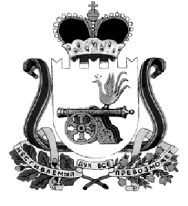 АДМИНИСТРАЦИЯ МУНИЦИПАЛЬНОГО ОБРАЗОВАНИЯ«КАРДЫМОВСКИЙ  РАЙОН» СМОЛЕНСКОЙ ОБЛАСТИ П О С Т А Н О В Л Е Н И Еот     20.04.2022             №  00266В соответствии со статьей 179,179.3 Бюджетного кодекса Российской Федерации, постановлением Администрации муниципального образования «Кардымовский район» Смоленской области от 11.02.2022  №  00069 «Об утверждении Порядка  принятия решений о разработке муниципальных программ, их формирования и реализации в муниципальном образовании «Кардымовский район» Смоленской области»,  руководствуясь Федеральным законом от 06.10.2003 г. № 131-ФЗ «Об общих принципах организации местного самоуправления в Российской Федерации», Администрация муниципального образования «Кардымовский район» Смоленской областипостановляет:1. Утвердить прилагаемую муниципальную «Развитие культуры, спорта и туризма на территории муниципального образования «Кардымовский район» Смоленской области».2. Признать утратившими силу:- постановление Администрации муниципального образования «Кардымовский район» Смоленской области от 30.01.2020 № 00041 «Об утверждении муниципальной программы «Развитие культуры, спорта и туризма на территории муниципального образования «Кардымовский район» Смоленской области»; - постановление Администрации муниципального образования «Кардымовский район» Смоленской области от 06.03.2020 № 00164 «Об утверждении муниципальной программы «Развитие культуры, спорта и туризма на территории муниципального образования «Кардымовский район» Смоленской области»; - постановление Администрации муниципального образования «Кардымовский район» Смоленской области от 02.07.2020 № 00357 «Об утверждении муниципальной программы «Развитие культуры, спорта и туризма на территории муниципального образования «Кардымовский район» Смоленской области»; - постановление Администрации муниципального образования «Кардымовский район» Смоленской области от 28.07.2020 № 00434 «Об утверждении муниципальной программы «Развитие культуры, спорта и туризма на территории муниципального образования «Кардымовский район» Смоленской области»; - постановление Администрации муниципального образования «Кардымовский район» Смоленской области от 18.09.2020 № 00549 «Об утверждении муниципальной программы «Развитие культуры, спорта и туризма на территории муниципального образования «Кардымовский район» Смоленской области»; - постановление Администрации муниципального образования «Кардымовский район» Смоленской области от 06.10.2020 № 00584 «Об утверждении муниципальной программы «Развитие культуры, спорта и туризма на территории муниципального образования «Кардымовский район» Смоленской области»; - постановление Администрации муниципального образования «Кардымовский район» Смоленской области от 13.10.2020 № 00595 «Об утверждении муниципальной программы «Развитие культуры, спорта и туризма на территории муниципального образования «Кардымовский район» Смоленской области»; - постановление Администрации муниципального образования «Кардымовский район» Смоленской области от 01.12.2020 № 00705 «Об утверждении муниципальной программы «Развитие культуры, спорта и туризма на территории муниципального образования «Кардымовский район» Смоленской области»; - постановление Администрации муниципального образования «Кардымовский район» Смоленской области от 15.02.2021 № 00081 «Об утверждении муниципальной программы «Развитие культуры, спорта и туризма на территории муниципального образования «Кардымовский район» Смоленской области»; - постановление Администрации муниципального образования «Кардымовский район» Смоленской области от 07.04.2021 №00210 «Об утверждении муниципальной программы «Развитие культуры, спорта и туризма на территории муниципального образования «Кардымовский район» Смоленской области»; - постановление Администрации муниципального образования «Кардымовский район» Смоленской области от 20.04.2021 №00235 «Об утверждении муниципальной программы «Развитие культуры, спорта и туризма на территории муниципального образования «Кардымовский район» Смоленской области»; - постановление Администрации муниципального образования «Кардымовский район» Смоленской области от 29.04.2021 № 00244 «Об утверждении муниципальной программы «Развитие культуры, спорта и туризма на территории муниципального образования «Кардымовский район» Смоленской области»; - постановление Администрации муниципального образования «Кардымовский район» Смоленской области от 30.06.2021 № 00355 «Об утверждении муниципальной программы «Развитие культуры, спорта и туризма на территории муниципального образования «Кардымовский район» Смоленской области»; - постановление Администрации муниципального образования «Кардымовский район» Смоленской области от 22.10.2021 № 00528 «Об утверждении муниципальной программы «Развитие культуры, спорта и туризма на территории муниципального образования «Кардымовский район» Смоленской области»; - постановление Администрации муниципального образования «Кардымовский район» Смоленской области от 16.12.2021 № 00584 «Об утверждении муниципальной программы «Развитие культуры, спорта и туризма на территории муниципального образования «Кардымовский район» Смоленской области»;- постановление Администрации муниципального образования «Кардымовский район» Смоленской области от 09.02.2022 № 00066 «Об утверждении муниципальной программы «Развитие культуры, спорта и туризма на территории муниципального образования «Кардымовский район» Смоленской области».2. Опубликовать настоящее постановление на официальном сайте Администрации муниципального образования «Кардымовский район» Смоленской области в сети «Интернет».	3. Контроль исполнения настоящего постановления возложить на заместителя Главы муниципального образования «Кардымовский район» Смоленской области (Н.В. Игнатенкова).Муниципальная программа «Развитие культуры, спорта и туризма на территории муниципального образования «Кардымовский район» Смоленской области» ПАСПОРТмуниципальной программыОсновные положения Показатели муниципальной программыСтруктура муниципальной программы  Финансовое обеспечение муниципальной программыСВЕДЕНИЯ о показателях муниципальной программыРаздел 1. Стратегические приоритеты в сфере реализации муниципальной программы.Отрасль культуры объединяет деятельность по развитию культурно-досугового, библиотечного, музейного дела, поддержке и развитию спорта и туризма, сохранению нематериального культурного наследия и развитию традиционной народной культуры, укреплению межрегиональных связей в сфере культуры.По состоянию на 01.01.2022 года отрасль культуры Кардымовского района включает 26 учреждений: - муниципальное бюджетное  учреждение культуры «Централизованная клубная система», в которую входят отдел координационно-методической работы, районный Дом культуры, 5 сельских Домов культуры, 4 сельских клуба и спортивно-досуговый комплекс.- муниципальное бюджетное учреждение культуры «Централизованная библиотечная система», в которую входят: районная, детская и 9 сельских библиотек.- муниципальное бюджетное учреждение культуры «Историко-краеведческий музей»;- муниципальное бюджетное образовательное учреждение дополнительного образования детей «Детская школа искусств»;- муниципального бюджетного учреждения «Спортивная школа» Кардымовского района Смоленской области;- муниципального бюджетного учреждения «Физкультурно-оздоровительный комплекс Кардымовского района Смоленской области».Культурная среда сегодня становится ключевым понятием современного общества и представляет собой не отдельную область муниципального регулирования, а сложную и многоуровневую систему, внутри которой решение проблем может быть только комплексным, учитывающим множество смежных факторов и соединяющим усилия разных ведомств, общественных институтов и бизнеса.В последние десятилетия удалось преодолеть спад в развитии культуры, добиться расширения форм и объемов участия государства и общества в поддержке сферы культуры.Вместе с тем многие проблемы сферы культуры пока остаются нерешенными.Учреждения культуры расположены в 19 зданиях. 4 здания требуют капитального ремонта – Кардымовская СШ, , Каменский СДК, Шестаковский СДК. Более 50 % зданий в удовлетворительном состоянии, особенно учреждения культуры на селе. Отрасль нуждается в финансовой поддержке области.Необходимо строительство районного Дома культуры в поселке Кардымово, так как он размещен на первом этаже бывшего здания райкома КПСС, в зрительном зале всего 130 посадочных мест.Здание, в котором располагается спортивная школа, находится в неудовлетворительном состоянии. Проводить какие-либо занятия в ней не представляется возможным.Необходима государственная поддержка муниципальных учреждений культуры регионом:- обновление материально-технической базы сельских учреждений культуры, приобретение специального оборудования;- оснащение и модернизация детской школы искусств;- создание многофункциональных мобильных культурных центров, комплексных культурно-досуговых учреждений;- приобретение уникального оборудования (музыкальных инструментов, свето- и звуко-технического оборудования, фондового и экспозиционного оборудования для музеев и т.д.). В последние годы заметно улучшилась деятельность учреждений культуры в районе: более значимыми стали мероприятия, вырос их уровень качества. Традиционно в районе проводятся праздники деревень, День поселка, День Победы и День освобождения, Дни Памяти, торжественные проводы в ряды Российской армии, массовые мероприятия в период новогодних и рождественских праздников.Ежегодно участники художественной самодеятельности принимают участие в областных мероприятиях, фестивалях и конкурсах.С 2010 года проводятся: трехдневный Международный туристский фестиваль «Соловьева переправа», реконструкция боев Отечественной войны 1812 года при Лубино. В этих мероприятиях принимают участие делегации из соседних регионов России, а также Белоруссии и Латвии.Большое внимание уделяется ремонту и реставрации памятников Великой Отечественной войны и воинских захоронений.Богата и уникальна история района знаменательными событиями и выдающимися личностями. В период Смоленского сражения 1941 года Кардымово стало важным узловым пунктом, связывающим тылы 18-й, 19-й и 20-й армий с Соловьевой и Ратчинской переправами. Вдоль Днепра от Соловьево до Ратчина образовался коридор шириной около 10 км. Понтоны, по которым проходили люди и техника, и которые постоянно обстреливались артиллерией и авиацией врага, уничтожались и вновь возводились. Сражавшиеся в июле-сентябре 1941 года войска своим героическим сопротивлением вражескому нашествию и огромными жертвами внесли весомый вклад в срыв замыслов немецко-фашистских захватчиков на пути к Москве. По разным данным на Соловьевой переправе погибло от 50 000 до 100 000 советских солдат и офицеров.Кардымовская земля – родина 6 Героев Советского Союза, 3 Героев Социалистического труда, одного полного кавалера орденов Славы, крупных военачальников, поэтов, ученых, талантливой собирательницы и исполнительницы русских народных песен.В то же время, сфера культуры нуждается в значительных преобразованиях, направленных на привлечение потенциальных потребителей услуг, осуществляемых учреждениями культуры, а именно: совершенствовании традиционных форм работы и внедрении инновационных, укреплении и модернизации материально-технической базы учреждений, обучении и переподготовки кадров для работы в новых условиях, создании современного имиджа сферы культуры района, создании благоприятной среды для  привлечения инвесторов.Несоответствие материально-технического состояния и оснащенности учреждений культуры современным нормам и изменившимся социокультурным ориентациям населения является сдерживающим фактором достижения цели обеспечения равных возможностей доступа различных категорий граждан, повышения качества оказываемых услуг. Увеличивает разрыв между культурными потребностями населения и возможностью их удовлетворения.  В настоящее время острой проблемой остается сохранение и пополнение библиотечных фондов книгами и периодическими изданиями. Фонды библиотек приходят в негодность, количество списанных книг превышает количество поступающих. Особенно это касается библиотечного фонда для детей младшего и среднего возраста.В целях расширения свободного доступа читателей к фондам библиотек необходимо проведение работ по наращиванию компьютерного парка, созданию новых информационных ресурсов и услуг для населения, необходимо активизировать социокультурную работу по продвижению чтения, формированию художественной культуры жителей.В современных условиях формирования гражданского общества, перед сферой культуры стоит задача соответствовать времени, по-новому решать существующие и возникающие проблемы, по-новому подходить к поиску средств развития и совершенствования деятельности, обеспечивая конкурентоспособность сферы, и, главное, гарантии соблюдения конституционных прав граждан в сфере культуры.Необходимо сохранять имеющийся культурный потенциал района, эффективно его использовать и развивать для свободной творческой деятельности, создавать условия для работы всех муниципальных учреждений культуры на современном уровне.Повышение духовного и творческого уровня общества на основе гуманистических ценностей становится возможным, если основными дополняющими друг друга элементами культурной политики являются доступ населения к культуре и участие его в культурной жизни. Обеспечение максимальной доступности культурных благ, повышение качества и разнообразия услуг в сфере культуры и спорта − одна из задач культурной политики Кардымовского района. Недостаточно развита деятельность учреждений культуры, приносящая доход. Однако для организации этой деятельности требуется создание необходимых условий, включая материально-техническую базу, изучение рынка наиболее востребованных услуг. Целью Программы является повышение доступности и качества услуг, оказываемых  населению в сфере культуры, спорта и туризма и обеспечение условий для развития деятельности муниципальных бюджетных учреждений культуры.Для достижения цели Программы необходимо решение следующих задач:- укрепление единого культурного пространства на территории Кардымовского района на основе духовно-нравственных ценностей и исторических традиций;- укрепление материально-технической базы учреждений культуры и спорта;- создание условий для творческой самореализации граждан, культурно-просветительской деятельности, организации внешкольного художественного образования и культурного досуга;- повышение   интереса населения Кардымовского района к занятиям физической культурой и спортом;- развитие и популяризация туризма на территории муниципального образования «Кардымовский район» Смоленской области.Раздел 2. Сведения  о региональных проектах.Финансирование по региональным проектам не предусмотрено.Раздел 3. Сведения о ведомственных проектах.Финансирование по ведомственным проектам не предусмотрено.Раздел 4. Паспорта комплексов процессных мероприятий.ПАСПОРТ комплекса процессных мероприятий «Организация культурно-досугового обслуживания населения»Общие положенияПоказатели реализации комплекса процессных мероприятийПАСПОРТ комплекса процессных мероприятий «Развитие библиотечного обслуживания»Общие положенияПоказатели реализации комплекса процессных мероприятийПАСПОРТ комплекса процессных мероприятий «Развитие музейной деятельности»Общие положенияпоказатели реализации комплекса процессных мероприятийПАСПОРТ комплекса процессных мероприятий «Развитие дополнительного образования в сфере культуры и искусства»Общие положенияПоказатели реализации комплекса процессных мероприятийПАСПОРТ комплекса процессных мероприятий  «Обеспечение условий для развития физической культуры и спорта»Общие положенияПоказатели реализации комплекса процессных мероприятийПАСПОРТ комплекса процессных мероприятий  «Развитие культуры и туризма на територии муниципального образования «Кардымовский район»»Общие положенияПоказатели реализации комплекса процессных мероприятийПАСПОРТ комплекса процессных мероприятий   «Обеспечение деятельности органов местного самоуправления»Общие положенияПоказатели реализации комплекса процессных мероприятийПАСПОРТ комплекса процессных мероприятий   «Обеспечение деятельности муниципального казенного учреждения «Централизованная бухгалтерия учреждений культуры»Общие положенияПоказатели реализации комплекса процессных мероприятийПАСПОРТ комплекса процессных мероприятий    «Организация и проведение мероприятий, направленных на укрепление материально-технической базы, содержание, ремонт и обеспечение безопасности деятельности учреждений культуры»Общие положенияПоказатели реализации комплекса процессных мероприятийРаздел 5. Сведения о финансировании структурных элементов муниципальной программы.Об утверждении муниципальной программы «Развитие культуры, спорта и туризма на территории муниципального образования «Кардымовский район» Смоленской области»Исполняющий полномочия Главы муниципального образования «Кардымовский район» Смоленской областиД.В. ТарасовУтвержденапостановлением Администрации муниципального образования «Кардымовский район» Смоленской области от __.__.2022 №Наименование муниципальной программы              Муниципальная программа «Развитие культуры, спорта и туризма на территории муниципального образования «Кардымовский район» Смоленской области» (далее – муниципальная программа)Ответственный исполнитель муниципальной программыОтдел культуры Администрации муниципального образования «Кардымовский район» Смоленской областиПериод реализации муниципальной программы2022 – 2027 годыЦель муниципальной программы             Цель Программы:  повышение доступности и качества услуг, оказываемых  населению в сфере культуры, спорта и туризма и обеспечение условий для развития деятельности муниципальных бюджетных учреждений культуры.Объемы финансового обеспечения муниципальной программыОбщий объем финансирования составляет 
332 893,20 тыс. руб., из них:2022 год (всего) – 53 957,50 тыс. руб.,  из них:-  за счет средств районного бюджета – 53 481,10 тыс. руб.,- областного бюджета – 86,40 тыс. руб.,- федерального бюджета – 0,00 тыс. руб.,- иные источники – 390,00 тыс. руб.,2023 год (всего) – 54 794,10 тыс. руб., из них:-  за счет средств районного бюджета – 54 317,70 тыс. руб., - областного бюджета – 86,40 тыс. руб.,- федерального бюджета – 0,00 тыс. руб.,- иные источники – 390,00 тыс. руб.,2024 год (всего) – 56 100,20 тыс. руб., из них:-  за счет средств районного бюджета – 55 623,80 тыс. руб.,- областного бюджета – 86,40 тыс. руб.,- федерального бюджета – 0,00 тыс. руб.,- иные источники – 390,00 тыс. руб.,2025 год (всего) – 56 013,80 тыс. руб., из них:-  за счет средств районного бюджета – 55 623,80 тыс. руб.,- областного бюджета – 0,00 тыс. руб.,- федерального бюджета – 0,00 тыс. руб.,- иные источники – 390,00 тыс. руб.,2026 год (всего) – 56 013,80 тыс. руб., из них:-  за счет средств районного бюджета – 55 623,80 тыс. руб.,- областного бюджета – 0,00 тыс. руб.,- федерального бюджета – 0,00 тыс. руб.,- иные источники – 390,00 тыс. руб.,2027 год (всего) – 56 013,80 тыс. руб., из них:-  за счет средств районного бюджета – 55 623,80 тыс. руб.,- областного бюджета – 0,00 тыс. руб.,- федерального бюджета – 0,00 тыс. руб.,- иные источники – 390,00 тыс. руб.,№ п/пНаименование показателяЕдиница измеренияБазовое значение показателя (2021год)Планируемое значение показателяПланируемое значение показателяПланируемое значение показателяПланируемое значение показателяПланируемое значение показателяПланируемое значение показателя№ п/пНаименование показателяЕдиница измеренияБазовое значение показателя (2021год)2022 год2023 год2024 год2025 год2026 год2027 год123456781Количество культурно-досуговых мероприятийед.38923 89739 003 9043 9103 9163 9222Количество посещений культурно-досуговых мероприятийчел.93 30493 31093 31593 31993 32693 33393 3403Объем  электронного каталога библиотекичел.8 8608 8708 8808 8908 9008 9108 9204Количество посещений библиотекшт.87 03087 05087 09087 12087 15087 18087 210 5Книговыдачаэкз.186 050186 100186 150186 200186 250186 300186 3506Доля библиотек, подключенных к сети Интернет, в общем количестве библиотек района%687072758080807Количество выставок в музее ед.212223242526278Количество посетителей музея чел.4 3504 4004 4504 5004 5504 5604 5709Количество обучающихся в МБУДО «Кардымовская ДШИ»чел.31032033034035035536010Количество человек, систематически занимающихся физической культурой и спортом    чел.1 8901 9001 920 1 9351 9501 9551 96011Количество проведенных массовых спортивных мероприятийед.5456565860626412Количество посетителей и участников массовых мероприятиях в сфере туризмачел.свыше 8 100свыше8 200свыше 8 300свыше8 400Свыше 8 500свыше8 400Свыше 8 50013Количество проводимых мероприятий в сфере туризма на территории муниципального образования «Кардымовский район» Смоленской областиед.1617171818181814Уровень удовлетворенности граждан качеством предоставления муниципальных услуг в сфере культуры;- соотношение среднейзаработной платы работников муниципальных учреждений культуры и средней заработной платы по Смоленской области%90,5292939494949415 Соотношение среднейзаработной платы работников муниципальных учреждений культуры и средней заработной платы по Смоленской области%10010010010010010010016Количество нарушений законодательства о бухгалтерском учете, сроков предоставления форм бюджетной и бухгалтерской отчетности %000000017Количество зданий учреждений культуры и спорта, в которых были произведены ремонтные работы;ед.333333318Доля отремонтированных зданий учреждений культуры и спорта в общем количестве зданий учреждений, находящихся в неудовлетворительном состоянии (аварийных и требующих капитального ремонта);ед.333333319Количество зданий учреждений культуры и спорта, приведенных в соответствие с нормами пожарной безопасностиед.3111111№ п/пЗадача структурного элементаЗадача структурного элементаКраткое описание ожидаемых эффектов от реализации задачи структурного элементаСвязь с показателямиСвязь с показателями1223441. Региональный проект 1. Региональный проект 1. Региональный проект 1. Региональный проект 1. Региональный проект 1. Региональный проект Участие в региональных проектах не предусмотреноУчастие в региональных проектах не предусмотреноУчастие в региональных проектах не предусмотреноУчастие в региональных проектах не предусмотреноУчастие в региональных проектах не предусмотреноУчастие в региональных проектах не предусмотрено2. Ведомственный проект 2. Ведомственный проект 2. Ведомственный проект 2. Ведомственный проект 2. Ведомственный проект 2. Ведомственный проект Участие в ведомственных проектах не предусмотреноУчастие в ведомственных проектах не предусмотреноУчастие в ведомственных проектах не предусмотреноУчастие в ведомственных проектах не предусмотреноУчастие в ведомственных проектах не предусмотреноУчастие в ведомственных проектах не предусмотрено3. Комплекс процессных мероприятий «Организация культурно-досугового обслуживания населения»3. Комплекс процессных мероприятий «Организация культурно-досугового обслуживания населения»3. Комплекс процессных мероприятий «Организация культурно-досугового обслуживания населения»3. Комплекс процессных мероприятий «Организация культурно-досугового обслуживания населения»3. Комплекс процессных мероприятий «Организация культурно-досугового обслуживания населения»3. Комплекс процессных мероприятий «Организация культурно-досугового обслуживания населения»Начальник отдела культуры Администрации муниципального образования «Кардымовский район» Смоленской области Бородавкина Ангелина ВитольдасовнаНачальник отдела культуры Администрации муниципального образования «Кардымовский район» Смоленской области Бородавкина Ангелина ВитольдасовнаНачальник отдела культуры Администрации муниципального образования «Кардымовский район» Смоленской области Бородавкина Ангелина ВитольдасовнаНачальник отдела культуры Администрации муниципального образования «Кардымовский район» Смоленской области Бородавкина Ангелина ВитольдасовнаНачальник отдела культуры Администрации муниципального образования «Кардымовский район» Смоленской области Бородавкина Ангелина ВитольдасовнаНачальник отдела культуры Администрации муниципального образования «Кардымовский район» Смоленской области Бородавкина Ангелина Витольдасовна3.1.создание условий для качественной организации досуга и обеспечения жителей района услугами учреждений культурысоздание условий для качественной организации досуга и обеспечения жителей района услугами учреждений культурыповышение доступности, эффективности, качества, расширения спектра услуг в сфере традиционной народной культуры, народного творчества, социально-культурной деятельностиколичество зрителей, посетивших мероприятия, проводимые культурно-досуговыми учреждениями;                             число посещений культурных мероприятийколичество зрителей, посетивших мероприятия, проводимые культурно-досуговыми учреждениями;                             число посещений культурных мероприятий4. Комплекс процессных мероприятий «Развитие библиотечного обслуживания»4. Комплекс процессных мероприятий «Развитие библиотечного обслуживания»4. Комплекс процессных мероприятий «Развитие библиотечного обслуживания»4. Комплекс процессных мероприятий «Развитие библиотечного обслуживания»4. Комплекс процессных мероприятий «Развитие библиотечного обслуживания»4. Комплекс процессных мероприятий «Развитие библиотечного обслуживания»Начальник отдела культуры Администрации муниципального образования «Кардымовский район» Смоленской области Бородавкина Ангелина ВитольдасовнаНачальник отдела культуры Администрации муниципального образования «Кардымовский район» Смоленской области Бородавкина Ангелина ВитольдасовнаНачальник отдела культуры Администрации муниципального образования «Кардымовский район» Смоленской области Бородавкина Ангелина ВитольдасовнаНачальник отдела культуры Администрации муниципального образования «Кардымовский район» Смоленской области Бородавкина Ангелина ВитольдасовнаНачальник отдела культуры Администрации муниципального образования «Кардымовский район» Смоленской области Бородавкина Ангелина ВитольдасовнаНачальник отдела культуры Администрации муниципального образования «Кардымовский район» Смоленской области Бородавкина Ангелина Витольдасовна4.1.создание условий для расширения возможностей свободного доступа граждан к информации и культурному наследию создание условий для расширения возможностей свободного доступа граждан к информации и культурному наследию усовершенствование форм обслуживания населения в библиотеках, реализация потребности граждан в получении услуг сферы культуры, а также организация и проведение мероприятий в библиотечной сфереколичество посещений   библиотек, в том числе детьмиколичество посещений   библиотек, в том числе детьми5. Комплекс процессных мероприятий «Развитие музейной деятельности»5. Комплекс процессных мероприятий «Развитие музейной деятельности»5. Комплекс процессных мероприятий «Развитие музейной деятельности»5. Комплекс процессных мероприятий «Развитие музейной деятельности»5. Комплекс процессных мероприятий «Развитие музейной деятельности»5. Комплекс процессных мероприятий «Развитие музейной деятельности»Начальник отдела культуры Администрации муниципального образования «Кардымовский район» Смоленской области Бородавкина Ангелина ВитольдасовнаНачальник отдела культуры Администрации муниципального образования «Кардымовский район» Смоленской области Бородавкина Ангелина ВитольдасовнаНачальник отдела культуры Администрации муниципального образования «Кардымовский район» Смоленской области Бородавкина Ангелина ВитольдасовнаНачальник отдела культуры Администрации муниципального образования «Кардымовский район» Смоленской области Бородавкина Ангелина ВитольдасовнаНачальник отдела культуры Администрации муниципального образования «Кардымовский район» Смоленской области Бородавкина Ангелина ВитольдасовнаНачальник отдела культуры Администрации муниципального образования «Кардымовский район» Смоленской области Бородавкина Ангелина Витольдасовна5.1создание условий для развития  дополнительного образования детей в области культуры и искусства на территории муниципального образования «Кардымовского района» Смоленской областисоздание условий для развития  дополнительного образования детей в области культуры и искусства на территории муниципального образования «Кардымовского района» Смоленской областиусовершенствована система непрерывного образования в сфере культуры и искусства, обеспечения учреждений в сфере культуры и искусства профессиональными кадрами количество обучающихся в учреждениях дополнительного   образования;условия для воспитания гармонично развитой и социально ответственной личностиколичество обучающихся в учреждениях дополнительного   образования;условия для воспитания гармонично развитой и социально ответственной личности6. Комплекс процессных мероприятий «Развитие дополнительного образования в сфере культуры и искусства»6. Комплекс процессных мероприятий «Развитие дополнительного образования в сфере культуры и искусства»6. Комплекс процессных мероприятий «Развитие дополнительного образования в сфере культуры и искусства»6. Комплекс процессных мероприятий «Развитие дополнительного образования в сфере культуры и искусства»6. Комплекс процессных мероприятий «Развитие дополнительного образования в сфере культуры и искусства»6. Комплекс процессных мероприятий «Развитие дополнительного образования в сфере культуры и искусства»Начальник отдела культуры Администрации муниципального образования «Кардымовский район» Смоленской области Бородавкина Ангелина ВитольдасовнаНачальник отдела культуры Администрации муниципального образования «Кардымовский район» Смоленской области Бородавкина Ангелина ВитольдасовнаНачальник отдела культуры Администрации муниципального образования «Кардымовский район» Смоленской области Бородавкина Ангелина ВитольдасовнаНачальник отдела культуры Администрации муниципального образования «Кардымовский район» Смоленской области Бородавкина Ангелина ВитольдасовнаНачальник отдела культуры Администрации муниципального образования «Кардымовский район» Смоленской области Бородавкина Ангелина ВитольдасовнаНачальник отдела культуры Администрации муниципального образования «Кардымовский район» Смоленской области Бородавкина Ангелина Витольдасовна6.16.1создание условий для развития  дополнительного образования детей в области культуры и искусства на территории муниципального образования «Кардымовского района» Смоленской областиувеличение количества обучающихся в МБУДО «Кардымовская ДШИ».увеличение количества обучающихся в МБУДО «Кардымовская ДШИ».- развитие образовательных программ в сфере культуры и искусства;- развитие и укрепление материально-технической базы МБУДО «Кардымовская ДШИ».7. Комплекс процессных мероприятий «Обеспечение условий для развития физической культуры и спорта»7. Комплекс процессных мероприятий «Обеспечение условий для развития физической культуры и спорта»7. Комплекс процессных мероприятий «Обеспечение условий для развития физической культуры и спорта»7. Комплекс процессных мероприятий «Обеспечение условий для развития физической культуры и спорта»7. Комплекс процессных мероприятий «Обеспечение условий для развития физической культуры и спорта»7. Комплекс процессных мероприятий «Обеспечение условий для развития физической культуры и спорта»Начальник отдела культуры Администрации муниципального образования «Кардымовский район» Смоленской области Бородавкина Ангелина ВитольдасовнаНачальник отдела культуры Администрации муниципального образования «Кардымовский район» Смоленской области Бородавкина Ангелина ВитольдасовнаНачальник отдела культуры Администрации муниципального образования «Кардымовский район» Смоленской области Бородавкина Ангелина ВитольдасовнаНачальник отдела культуры Администрации муниципального образования «Кардымовский район» Смоленской области Бородавкина Ангелина ВитольдасовнаНачальник отдела культуры Администрации муниципального образования «Кардымовский район» Смоленской области Бородавкина Ангелина ВитольдасовнаНачальник отдела культуры Администрации муниципального образования «Кардымовский район» Смоленской области Бородавкина Ангелина Витольдасовна7.1популяризация массового спорта и приобщение различных слоев общества к регулярным занятиям физической культурой и спортомпопуляризация массового спорта и приобщение различных слоев общества к регулярным занятиям физической культурой и спортом- создание условий для укрепления здоровья населения путем развития инфраструктуры спорта и  укрепление  материально-технической и спортивной базы;- повышение   интереса населения к занятиям физической культурой и спортомдоля граждан, систематически занимающихся физической культурой и спортом, уровень обеспеченности населения спортивными сооружениями исходя из единовременной пропускной способности объектов спортадоля граждан, систематически занимающихся физической культурой и спортом, уровень обеспеченности населения спортивными сооружениями исходя из единовременной пропускной способности объектов спорта8. Комплекс процессных мероприятий «Развитие культуры и туризма на территории муниципального образования «Кардымовский район»»8. Комплекс процессных мероприятий «Развитие культуры и туризма на территории муниципального образования «Кардымовский район»»8. Комплекс процессных мероприятий «Развитие культуры и туризма на территории муниципального образования «Кардымовский район»»8. Комплекс процессных мероприятий «Развитие культуры и туризма на территории муниципального образования «Кардымовский район»»8. Комплекс процессных мероприятий «Развитие культуры и туризма на территории муниципального образования «Кардымовский район»»8. Комплекс процессных мероприятий «Развитие культуры и туризма на территории муниципального образования «Кардымовский район»»Начальник отдела культуры Администрации муниципального образования «Кардымовский район» Смоленской области Бородавкина Ангелина ВитольдасовнаНачальник отдела культуры Администрации муниципального образования «Кардымовский район» Смоленской области Бородавкина Ангелина ВитольдасовнаНачальник отдела культуры Администрации муниципального образования «Кардымовский район» Смоленской области Бородавкина Ангелина ВитольдасовнаНачальник отдела культуры Администрации муниципального образования «Кардымовский район» Смоленской области Бородавкина Ангелина ВитольдасовнаНачальник отдела культуры Администрации муниципального образования «Кардымовский район» Смоленской области Бородавкина Ангелина ВитольдасовнаНачальник отдела культуры Администрации муниципального образования «Кардымовский район» Смоленской области Бородавкина Ангелина Витольдасовна8.1развитие и популяризация туризма, организация и проведение событийных мероприятий и туристических поездокразвитие и популяризация туризма, организация и проведение событийных мероприятий и туристических поездоксоздание условий для развития сферы туризма, развитие туристкойинфраструктуры, развитие детского и юношеского туризмаколичество новых разработанныхтуристско-экскурсионных маршрутов;количество мероприятий, проводимых с целью информационного обеспечения туризма;количество проведенных фестивалей, выставок, смотров, конкурсов, форумов (презентации туристско-экскурсионных маршрутов)количество новых разработанныхтуристско-экскурсионных маршрутов;количество мероприятий, проводимых с целью информационного обеспечения туризма;количество проведенных фестивалей, выставок, смотров, конкурсов, форумов (презентации туристско-экскурсионных маршрутов)9. Комплекс процессных мероприятий «Обеспечение деятельности органов местного самоуправления»9. Комплекс процессных мероприятий «Обеспечение деятельности органов местного самоуправления»9. Комплекс процессных мероприятий «Обеспечение деятельности органов местного самоуправления»9. Комплекс процессных мероприятий «Обеспечение деятельности органов местного самоуправления»9. Комплекс процессных мероприятий «Обеспечение деятельности органов местного самоуправления»9. Комплекс процессных мероприятий «Обеспечение деятельности органов местного самоуправления»Начальник отдела культуры Администрации муниципального образования «Кардымовский район» Смоленской области Бородавкина Ангелина ВитольдасовнаНачальник отдела культуры Администрации муниципального образования «Кардымовский район» Смоленской области Бородавкина Ангелина ВитольдасовнаНачальник отдела культуры Администрации муниципального образования «Кардымовский район» Смоленской области Бородавкина Ангелина ВитольдасовнаНачальник отдела культуры Администрации муниципального образования «Кардымовский район» Смоленской области Бородавкина Ангелина ВитольдасовнаНачальник отдела культуры Администрации муниципального образования «Кардымовский район» Смоленской области Бородавкина Ангелина ВитольдасовнаНачальник отдела культуры Администрации муниципального образования «Кардымовский район» Смоленской области Бородавкина Ангелина Витольдасовна9.1реализация основных направлений муниципальной политики в сфере культуры, спорта и туризма на территории муниципального образования «Кардымовский район» Смоленской областиреализация основных направлений муниципальной политики в сфере культуры, спорта и туризма на территории муниципального образования «Кардымовский район» Смоленской области- создание механизма стимулирования работников учреждений культуры, обеспечение требований к качеству оказания услуг, внедрение современных норм труда;- сохранение и развитие кадрового потенциала работников сферы культуры уровень удовлетворенности граждан качеством предоставления муниципальных услуг в сфере культуры;соотношение среднейзаработной платы работников муниципальных учреждений культуры и средней заработной платы по Смоленской областиуровень удовлетворенности граждан качеством предоставления муниципальных услуг в сфере культуры;соотношение среднейзаработной платы работников муниципальных учреждений культуры и средней заработной платы по Смоленской области10. Комплекс процессных мероприятий «Обеспечение деятельности муниципального казенного учреждения «Централизованная бухгалтерия учреждений культуры» 10. Комплекс процессных мероприятий «Обеспечение деятельности муниципального казенного учреждения «Централизованная бухгалтерия учреждений культуры» 10. Комплекс процессных мероприятий «Обеспечение деятельности муниципального казенного учреждения «Централизованная бухгалтерия учреждений культуры» 10. Комплекс процессных мероприятий «Обеспечение деятельности муниципального казенного учреждения «Централизованная бухгалтерия учреждений культуры» 10. Комплекс процессных мероприятий «Обеспечение деятельности муниципального казенного учреждения «Централизованная бухгалтерия учреждений культуры» 10. Комплекс процессных мероприятий «Обеспечение деятельности муниципального казенного учреждения «Централизованная бухгалтерия учреждений культуры» Начальник отдела культуры Администрации муниципального образования «Кардымовский район» Смоленской области Бородавкина Ангелина ВитольдасовнаНачальник отдела культуры Администрации муниципального образования «Кардымовский район» Смоленской области Бородавкина Ангелина ВитольдасовнаНачальник отдела культуры Администрации муниципального образования «Кардымовский район» Смоленской области Бородавкина Ангелина ВитольдасовнаНачальник отдела культуры Администрации муниципального образования «Кардымовский район» Смоленской области Бородавкина Ангелина ВитольдасовнаНачальник отдела культуры Администрации муниципального образования «Кардымовский район» Смоленской области Бородавкина Ангелина ВитольдасовнаНачальник отдела культуры Администрации муниципального образования «Кардымовский район» Смоленской области Бородавкина Ангелина Витольдасовна10.1повышение качества, ведения бухгалтерского и статистического учета доходов и расходов, составления требуемой отчетности и   предоставления ее в установленном порядке и в указанные срокиповышение качества, ведения бухгалтерского и статистического учета доходов и расходов, составления требуемой отчетности и   предоставления ее в установленном порядке и в указанные срокиобеспечение качественной организации и ведения бухгалтерского и налогового учета и отчетности, документального и взаимосвязанного их отражения в бухгалтерских регистрах;- обеспечение качественного контроля за правильным и целевым расходованием бюджетных и внебюджетных средств, за наличием и движением имущества, использованием товарно-материальных ценностей, трудовых и финансовых ресурсов;- обеспечение качественного выполнения обязательств по своевременной выплате заработной платы работникам обслуживаемых учреждений и других обязательств;- обеспечение качественного составления и предоставления сводной бухгалтерской отчетности в налоговые органы, внебюджетные фонды, органы статистики, главному распорядителю средств;- повышение качества выполняемых функцийотсутствие нарушений законодательства о бухгалтерском учете, сроков предоставления форм бюджетной и бухгалтерской отчетностиотсутствие нарушений законодательства о бухгалтерском учете, сроков предоставления форм бюджетной и бухгалтерской отчетности11. Комплекс процессных мероприятий «Организация и проведение мероприятий, направленных на укрепление материально-технической базы, содержание, ремонт и обеспечение безопасности деятельности учреждений культуры»11. Комплекс процессных мероприятий «Организация и проведение мероприятий, направленных на укрепление материально-технической базы, содержание, ремонт и обеспечение безопасности деятельности учреждений культуры»11. Комплекс процессных мероприятий «Организация и проведение мероприятий, направленных на укрепление материально-технической базы, содержание, ремонт и обеспечение безопасности деятельности учреждений культуры»11. Комплекс процессных мероприятий «Организация и проведение мероприятий, направленных на укрепление материально-технической базы, содержание, ремонт и обеспечение безопасности деятельности учреждений культуры»11. Комплекс процессных мероприятий «Организация и проведение мероприятий, направленных на укрепление материально-технической базы, содержание, ремонт и обеспечение безопасности деятельности учреждений культуры»11. Комплекс процессных мероприятий «Организация и проведение мероприятий, направленных на укрепление материально-технической базы, содержание, ремонт и обеспечение безопасности деятельности учреждений культуры»Начальник отдела культуры Администрации муниципального образования «Кардымовский район» Смоленской области Бородавкина Ангелина ВитольдасовнаНачальник отдела культуры Администрации муниципального образования «Кардымовский район» Смоленской области Бородавкина Ангелина ВитольдасовнаНачальник отдела культуры Администрации муниципального образования «Кардымовский район» Смоленской области Бородавкина Ангелина ВитольдасовнаНачальник отдела культуры Администрации муниципального образования «Кардымовский район» Смоленской области Бородавкина Ангелина ВитольдасовнаНачальник отдела культуры Администрации муниципального образования «Кардымовский район» Смоленской области Бородавкина Ангелина ВитольдасовнаНачальник отдела культуры Администрации муниципального образования «Кардымовский район» Смоленской области Бородавкина Ангелина Витольдасовна11.1укрепление материально-технической базы учреждений культуры и спорта муниципального образования «Кардымовский район» Смоленской областиукрепление материально-технической базы учреждений культуры и спорта муниципального образования «Кардымовский район» Смоленской областиобеспечение сохранности имущества учреждений культуры и спорта;создание безопасных и благоприятных условий нахождения граждан в учреждениях культуры и спорта;улучшение технического состояния зданий учреждений культуры и спорта;обеспечение пожарной безопасности зданий учреждений культуры и спортаколичество зданий учреждений культуры и спорта, в которых были произведены ремонтные работы;доля отремонтированных зданий учреждений культуры и спорта в общем количестве зданий учреждений, находящихся в неудовлетворительном состоянии (аварийных и требующих капитального ремонта);количество зданий учреждений культуры и спорта, приведенных в соответствие с нормами пожарной безопасностиколичество зданий учреждений культуры и спорта, в которых были произведены ремонтные работы;доля отремонтированных зданий учреждений культуры и спорта в общем количестве зданий учреждений, находящихся в неудовлетворительном состоянии (аварийных и требующих капитального ремонта);количество зданий учреждений культуры и спорта, приведенных в соответствие с нормами пожарной безопасностиНаименование муниципальной программы, структурного элемента / источник финансового обеспеченияВсегоОбъем финансового обеспечения по годам реализации, рублейОбъем финансового обеспечения по годам реализации, рублейОбъем финансового обеспечения по годам реализации, рублейОбъем финансового обеспечения по годам реализации, рублейОбъем финансового обеспечения по годам реализации, рублейОбъем финансового обеспечения по годам реализации, рублейНаименование муниципальной программы, структурного элемента / источник финансового обеспеченияВсего20222023202320252026202712345678Муниципальная программа  (всего), в том числе:332 893,2053 957,5054 794,1056 100,2056 013,8056 013,8056 013,80Районный бюджет330 294,0053 481,1054 317,7055 623,8055 623,8055 623,8055 623,80Областной бюджет259,20  86,4086,4086,400,000,000,00Федеральный бюджет0,00  0,000,000,000,000,000,00Иные источники2 340,00390,00390,00390,00390,00390,00390,001Количество культурно-досуговых мероприятийПоказатели определяются на основе данных  статистических отчетов по форме  7-НК2Количество посещений культурно-досуговых мероприятийПоказатели определяются на основе данных  статистических отчетов по форме  7-НК3Число пользователейПоказатели определяются на основе данных  статистических отчетов по форме 6-НК4Число посещений  Показатели определяются на основе данных  статистических отчетов по форме 6-НК 5КниговыдачаПоказатели определяются на основе данных  статистических отчетов по форме 6-НК 6Доля библиотек, подключенных к сети Интернет, в общем количестве библиотек районаПоказатели определяются на основе данных  статистических отчетов по форме  6-НК7Количество выставок в музее Показатели определяются на основе данных  статистических отчетов по форме  7-НК8Количество посетителей музея Показатели определяются на основе данных  статистических отчетов по форме  7-НК9Количество обучающихся в МБУДО «Кардымовская ДШИ»Показатели определяются на основе данных  статистических отчетов по форме  1-ДО10Количество человек, систематически занимающихся физической культурой и спортом    Показатели определяются на основе данных  статистических отчетов по форме  5-НК11Количество проведенных массовых спортивных мероприятийПоказатели определяются на основе данных  статистических отчетов по форме  1,3,5-ФК12Количество посетителей и участников массовых мероприятиях в сфере туризмаКоличество посещений по факту13Количество проводимых мероприятий в сфере туризма на территории муниципального образования «Кардымовский район» Смоленской областиКоличество проведенных мероприятий по фактуОтветственный за выполнение комплекса процессных мероприятийНачальник отдела культуры Администрации муниципального образования «Кардымовский район» Смоленской области Бородавкина Ангелина ВитольдасовнаСвязь с муниципальной программоймуниципальная  программа «Развитие культуры, спорта и туризма на территории муниципального образования «Кардымовский район» Смоленской области»№ п/пНаименование показателя реализацииЕдиница измеренияБазовое значение показателя реализации (2021 год)Планируемое значение показателя реализации Планируемое значение показателя реализации Планируемое значение показателя реализации Планируемое значение показателя реализации Планируемое значение показателя реализации Планируемое значение показателя реализации № п/пНаименование показателя реализацииЕдиница измеренияБазовое значение показателя реализации (2021 год)2022 год2023 год2024 год2025 год2026 год2027 год123456789101Количество посещений культурно-досуговых мероприятийчел.93 30493 31093 31593 31993 32693 33393 3402Книговыдачаэкз.186 050186 100186 150186 200186 250186 300186 3503Количество посетителей музея чел.4 3504 4004 4504 5004 5504 5604 5704Количество учащихся детской школы искусствчел.3003103203303403553605Количество проведенных массовых спортивных мероприятийед.52545656586264Ответственный за выполнение комплекса процессных мероприятийНачальник отдела культуры Администрации муниципального образования «Кардымовский район» Смоленской области Бородавкина Ангелина ВитольдасовнаСвязь с муниципальной программоймуниципальная  программа «Развитие культуры, спорта и туризма на территории муниципального образования «Кардымовский район» Смоленской области»№ п/пНаименование показателя реализацииЕдиница измеренияБазовое значение показателя реализации (2021 год)Планируемое значение показателя реализации Планируемое значение показателя реализации Планируемое значение показателя реализации Планируемое значение показателя реализации Планируемое значение показателя реализации Планируемое значение показателя реализации № п/пНаименование показателя реализацииЕдиница измеренияБазовое значение показателя реализации (2021 год)2022 год2023 год2024 год2025 год2026 год2027 год123456789101.Число пользователейчел.8 8608 8708 8808 8908 9008 9108 9202.Число посещенийшт.87 03087 05087 09087 12087 15087 18087 2103.Книговыдачаэкз.186 050186 100186 150186 200186 250186 300186 3504.Доля библиотек, подключенных к сети Интернет, в общем количестве библиотек района%68707275808080Ответственный за выполнение комплекса процессных мероприятийНачальник отдела культуры Администрации муниципального образования «Кардымовский район» Смоленской области Бородавкина Ангелина ВитольдасовнаСвязь с муниципальной программоймуниципальная  программа «Развитие культуры, спорта и туризма на территории муниципального образования «Кардымовский район» Смоленской области»№ п/пНаименование показателя реализацииЕдиница измеренияБазовое значение показателя реализации (2021 год)Планируемое значение показателя реализации Планируемое значение показателя реализации Планируемое значение показателя реализации Планируемое значение показателя реализации Планируемое значение показателя реализации Планируемое значение показателя реализации № п/пНаименование показателя реализацииЕдиница измеренияБазовое значение показателя реализации (2021 год)2022 год2023 год2024 год2025 год2026 год2027 год123456789101.Количество выставок в музее ед.212223242526272.Количество посетителей музея чел.4 3504 4004 4504 5004 5504 5604 570Ответственный за выполнение комплекса процессных мероприятийНачальник отдела культуры Администрации муниципального образования «Кардымовский район» Смоленской области Бородавкина Ангелина ВитольдасовнаСвязь с муниципальной программоймуниципальная  программа «Развитие культуры, спорта и туризма на территории муниципального образования «Кардымовский район» Смоленской области»№ п/пНаименование показателя реализацииЕдиница измеренияБазовое значение показателя реализации (2021 год)Планируемое значение показателя реализации Планируемое значение показателя реализации Планируемое значение показателя реализации Планируемое значение показателя реализации Планируемое значение показателя реализации Планируемое значение показателя реализации № п/пНаименование показателя реализацииЕдиница измеренияБазовое значение показателя реализации (2021 год)2022 год2023 год2024 год2025 год2026 год2027 год123456789101.Количество обучающихся в МБУДО «Кардымовская ДШИ»чел.310320330340350355360Ответственный за выполнение комплекса процессных мероприятийНачальник отдела культуры Администрации муниципального образования «Кардымовский район» Смоленской области Бородавкина Ангелина ВитольдасовнаСвязь с муниципальной программоймуниципальная  программа «Развитие культуры, спорта и туризма на территории муниципального образования «Кардымовский район» Смоленской области»№ п/пНаименование показателя реализацииЕдиница измеренияБазовое значение показателя реализации (2021 год)Планируемое значение показателя реализации Планируемое значение показателя реализации Планируемое значение показателя реализации Планируемое значение показателя реализации Планируемое значение показателя реализации Планируемое значение показателя реализации № п/пНаименование показателя реализацииЕдиница измеренияБазовое значение показателя реализации (2021 год)2022 год2023 год2024 год2025 год2026 год2027 год123456789101.Количество человек, систематически занимающихся физической культурой и спортом    чел.1 8901 9001 920 1 9351 9501 9551 9602.Количество проведенных массовых спортивных мероприятийед.54565658606264Ответственный за выполнение комплекса процессных мероприятийНачальник отдела культуры Администрации муниципального образования «Кардымовский район» Смоленской области Бородавкина Ангелина ВитольдасовнаСвязь с муниципальной программоймуниципальная  программа «Развитие культуры, спорта и туризма на территории муниципального образования «Кардымовский район» Смоленской области»№ п/пНаименование показателя реализацииЕдиница измеренияБазовое значение показателя реализации (2021 год)Планируемое значение показателя реализации Планируемое значение показателя реализации Планируемое значение показателя реализации Планируемое значение показателя реализации Планируемое значение показателя реализации Планируемое значение показателя реализации № п/пНаименование показателя реализацииЕдиница измеренияБазовое значение показателя реализации (2021 год)2022 год2023 год2024 год2025 год2026 год2027 год123456789101.Количество посетителей и участников массовых мероприятиях в сфере туризмачел.свыше 8 100свыше8 200свыше 8 300свыше8 400Свыше 8 500свыше8 400Свыше 8 5002.Количество проводимых мероприятий в сфере туризма на территории муниципального образования «Кардымовский район» Смоленской областиед.16171718181818Ответственный за выполнение комплекса процессных мероприятийНачальник отдела культуры Администрации муниципального образования «Кардымовский район» Смоленской области Бородавкина Ангелина ВитольдасовнаСвязь с муниципальной программоймуниципальная  программа «Развитие культуры, спорта и туризма на территории муниципального образования «Кардымовский район» Смоленской области»№ п/пНаименование показателя реализацииЕдиница измеренияБазовое значение показателя реализации (2021 год)Планируемое значение показателя реализации Планируемое значение показателя реализации Планируемое значение показателя реализации Планируемое значение показателя реализации Планируемое значение показателя реализации Планируемое значение показателя реализации № п/пНаименование показателя реализацииЕдиница измеренияБазовое значение показателя реализации (2021 год)2022 год2023 год2024 год2025 год2026 год2027 год123456789101.Уровень удовлетворенности граждан качеством предоставления муниципальных услуг в сфере культуры;- соотношение среднейзаработной платы работников муниципальных учреждений культуры и средней заработной платы по Смоленской области%90,529293949494942. Соотношение среднейзаработной платы работников муниципальных учреждений культуры и средней заработной платы по Смоленской области%100100100100100100100Ответственный за выполнение комплекса процессных мероприятийНачальник отдела культуры Администрации муниципального образования «Кардымовский район» Смоленской области Бородавкина Ангелина ВитольдасовнаСвязь с муниципальной программоймуниципальная  программа «Развитие культуры, спорта и туризма на территории муниципального образования «Кардымовский район» Смоленской области»№ п/пНаименование показателя реализацииЕдиница измеренияБазовое значение показателя реализации (2021 год)Планируемое значение показателя реализации Планируемое значение показателя реализации Планируемое значение показателя реализации Планируемое значение показателя реализации Планируемое значение показателя реализации Планируемое значение показателя реализации № п/пНаименование показателя реализацииЕдиница измеренияБазовое значение показателя реализации (2021 год)2022 год2023 год2024 год2025 год2026 год2027 год123456789101.Количество нарушений законодательства о бухгалтерском учете, сроков предоставления форм бюджетной и бухгалтерской отчетности %0000000Ответственный за выполнение комплекса процессных мероприятийНачальник отдела культуры Администрации муниципального образования «Кардымовский район» Смоленской области Бородавкина Ангелина ВитольдасовнаСвязь с муниципальной программоймуниципальная  программа «Развитие культуры, спорта и туризма на территории муниципального образования «Кардымовский район» Смоленской области»№ п/пНаименование показателя реализацииЕдиница измеренияБазовое значение показателя реализации (2021 год)Планируемое значение показателя реализации Планируемое значение показателя реализации Планируемое значение показателя реализации Планируемое значение показателя реализации Планируемое значение показателя реализации Планируемое значение показателя реализации № п/пНаименование показателя реализацииЕдиница измеренияБазовое значение показателя реализации (2021 год)2022 год2023 год2024 год2025 год2026 год2027 год123456789101.Количество зданий учреждений культуры и спорта, в которых были произведены ремонтные работы;ед.33333332.Доля отремонтированных зданий учреждений культуры и спорта в общем количестве зданий учреждений, находящихся в неудовлетворительном состоянии (аварийных и требующих капитального ремонта);ед.33333333.Количество зданий учреждений культуры и спорта, приведенных в соответствие с нормами пожарной безопасностиед.3111111№ п/пНаименованиеНаименованиеУчастник муниципальной программыУчастник муниципальной программыИсточник финансового обеспеченияИсточник финансового обеспеченияИсточник финансового обеспеченияОбъем средств на реализацию муниципальной программы на очередной финансовый год и плановый период (тыс. рублей)Объем средств на реализацию муниципальной программы на очередной финансовый год и плановый период (тыс. рублей)Объем средств на реализацию муниципальной программы на очередной финансовый год и плановый период (тыс. рублей)Объем средств на реализацию муниципальной программы на очередной финансовый год и плановый период (тыс. рублей)Объем средств на реализацию муниципальной программы на очередной финансовый год и плановый период (тыс. рублей)Объем средств на реализацию муниципальной программы на очередной финансовый год и плановый период (тыс. рублей)Объем средств на реализацию муниципальной программы на очередной финансовый год и плановый период (тыс. рублей)Объем средств на реализацию муниципальной программы на очередной финансовый год и плановый период (тыс. рублей)Объем средств на реализацию муниципальной программы на очередной финансовый год и плановый период (тыс. рублей)Объем средств на реализацию муниципальной программы на очередной финансовый год и плановый период (тыс. рублей)Объем средств на реализацию муниципальной программы на очередной финансовый год и плановый период (тыс. рублей)Объем средств на реализацию муниципальной программы на очередной финансовый год и плановый период (тыс. рублей)Объем средств на реализацию муниципальной программы на очередной финансовый год и плановый период (тыс. рублей)№ п/пНаименованиеНаименованиеУчастник муниципальной программыУчастник муниципальной программыИсточник финансового обеспеченияИсточник финансового обеспеченияИсточник финансового обеспеченияВсего2022 год2022 год2023 год2023 год2024 год2024 год2025 год2025 год2026 год2026 год2027 год2027 год1. Региональный проект 1. Региональный проект 1. Региональный проект 1. Региональный проект 1. Региональный проект 1. Региональный проект 1. Региональный проект 1. Региональный проект 1. Региональный проект 1. Региональный проект 1. Региональный проект 1. Региональный проект 1. Региональный проект 1. Региональный проект 1. Региональный проект 1. Региональный проект 1. Региональный проект 1. Региональный проект 1. Региональный проект 1. Региональный проект 1. Региональный проект Финансирование по региональным проектам не предусмотрено.Финансирование по региональным проектам не предусмотрено.Финансирование по региональным проектам не предусмотрено.Финансирование по региональным проектам не предусмотрено.Финансирование по региональным проектам не предусмотрено.Финансирование по региональным проектам не предусмотрено.Финансирование по региональным проектам не предусмотрено.Финансирование по региональным проектам не предусмотрено.Финансирование по региональным проектам не предусмотрено.Финансирование по региональным проектам не предусмотрено.Финансирование по региональным проектам не предусмотрено.Финансирование по региональным проектам не предусмотрено.Финансирование по региональным проектам не предусмотрено.Финансирование по региональным проектам не предусмотрено.Финансирование по региональным проектам не предусмотрено.Финансирование по региональным проектам не предусмотрено.Финансирование по региональным проектам не предусмотрено.Финансирование по региональным проектам не предусмотрено.Финансирование по региональным проектам не предусмотрено.Финансирование по региональным проектам не предусмотрено.Финансирование по региональным проектам не предусмотрено.2. Ведомственный проект 2. Ведомственный проект 2. Ведомственный проект 2. Ведомственный проект 2. Ведомственный проект 2. Ведомственный проект 2. Ведомственный проект 2. Ведомственный проект 2. Ведомственный проект 2. Ведомственный проект 2. Ведомственный проект 2. Ведомственный проект 2. Ведомственный проект 2. Ведомственный проект 2. Ведомственный проект 2. Ведомственный проект 2. Ведомственный проект 2. Ведомственный проект 2. Ведомственный проект 2. Ведомственный проект 2. Ведомственный проект Финансирование по  ведомственным проектам не предусмотрено.Финансирование по  ведомственным проектам не предусмотрено.Финансирование по  ведомственным проектам не предусмотрено.Финансирование по  ведомственным проектам не предусмотрено.Финансирование по  ведомственным проектам не предусмотрено.Финансирование по  ведомственным проектам не предусмотрено.Финансирование по  ведомственным проектам не предусмотрено.Финансирование по  ведомственным проектам не предусмотрено.Финансирование по  ведомственным проектам не предусмотрено.Финансирование по  ведомственным проектам не предусмотрено.Финансирование по  ведомственным проектам не предусмотрено.Финансирование по  ведомственным проектам не предусмотрено.Финансирование по  ведомственным проектам не предусмотрено.Финансирование по  ведомственным проектам не предусмотрено.Финансирование по  ведомственным проектам не предусмотрено.Финансирование по  ведомственным проектам не предусмотрено.Финансирование по  ведомственным проектам не предусмотрено.Финансирование по  ведомственным проектам не предусмотрено.Финансирование по  ведомственным проектам не предусмотрено.Финансирование по  ведомственным проектам не предусмотрено.Финансирование по  ведомственным проектам не предусмотрено.3. Комплекс процессных мероприятий «Организация культурно-досугового обслуживания населения»3. Комплекс процессных мероприятий «Организация культурно-досугового обслуживания населения»3. Комплекс процессных мероприятий «Организация культурно-досугового обслуживания населения»3. Комплекс процессных мероприятий «Организация культурно-досугового обслуживания населения»3. Комплекс процессных мероприятий «Организация культурно-досугового обслуживания населения»3. Комплекс процессных мероприятий «Организация культурно-досугового обслуживания населения»3. Комплекс процессных мероприятий «Организация культурно-досугового обслуживания населения»3. Комплекс процессных мероприятий «Организация культурно-досугового обслуживания населения»3. Комплекс процессных мероприятий «Организация культурно-досугового обслуживания населения»3. Комплекс процессных мероприятий «Организация культурно-досугового обслуживания населения»3. Комплекс процессных мероприятий «Организация культурно-досугового обслуживания населения»3. Комплекс процессных мероприятий «Организация культурно-досугового обслуживания населения»3. Комплекс процессных мероприятий «Организация культурно-досугового обслуживания населения»3. Комплекс процессных мероприятий «Организация культурно-досугового обслуживания населения»3. Комплекс процессных мероприятий «Организация культурно-досугового обслуживания населения»3. Комплекс процессных мероприятий «Организация культурно-досугового обслуживания населения»3. Комплекс процессных мероприятий «Организация культурно-досугового обслуживания населения»3. Комплекс процессных мероприятий «Организация культурно-досугового обслуживания населения»3. Комплекс процессных мероприятий «Организация культурно-досугового обслуживания населения»3. Комплекс процессных мероприятий «Организация культурно-досугового обслуживания населения»3. Комплекс процессных мероприятий «Организация культурно-досугового обслуживания населения»3.1Расходы на обеспечение деятельности       муниципальных учрежденийРасходы на обеспечение деятельности       муниципальных учрежденийМБУК «ЦКС»МБУК «ЦКС»Районный бюджетРайонный бюджет121 187,10121 187,1019 272,10  19 272,10  19 899,0019 899,0020 504,0020 504,0020 504,0020 504,0020 504,0020 504,0020 504,0020 504,003.1Расходы на обеспечение деятельности       муниципальных учрежденийРасходы на обеспечение деятельности       муниципальных учрежденийМБУК «ЦКС»МБУК «ЦКС»Областной бюджетОбластной бюджет0,000,000,000,000,000,000,000,000,000,000,000,000,000,003.1Расходы на обеспечение деятельности       муниципальных учрежденийРасходы на обеспечение деятельности       муниципальных учрежденийМБУК «ЦКС»МБУК «ЦКС»Федеральный бюджетФедеральный бюджет0,000,000,000,000,000,000,000,000,000,000,000,000,000,003.1Расходы на обеспечение деятельности       муниципальных учрежденийРасходы на обеспечение деятельности       муниципальных учрежденийМБУК «ЦКС»МБУК «ЦКС»Иные источникиИные источники780,00780,00130,00130,00130,00130,00130,00130,00130,00130,00130,00130,00130,00130,00Итого по комплексу процессных мероприятийИтого по комплексу процессных мероприятийИтого по комплексу процессных мероприятийИтого по комплексу процессных мероприятийИтого по комплексу процессных мероприятий121 967,10121 967,1019 402,1019 402,1020 029,0020 029,0020 634,0020 634,0020 63420 63420 634,0020 634,0020 63420 634Итого по комплексу процессных мероприятийИтого по комплексу процессных мероприятийИтого по комплексу процессных мероприятийИтого по комплексу процессных мероприятийИтого по комплексу процессных мероприятийРайонный бюджетРайонный бюджет121 187,10121 187,1019 272,1019 272,1019 899,0019 899,0020 504,0020 504,0020 50420 50420 504,0020 504,0020 50420 504Итого по комплексу процессных мероприятийИтого по комплексу процессных мероприятийИтого по комплексу процессных мероприятийИтого по комплексу процессных мероприятийИтого по комплексу процессных мероприятийОбластной бюджетОбластной бюджет0,000,000,000,000,000,000,000,000,000,000,000,000,000,00Итого по комплексу процессных мероприятийИтого по комплексу процессных мероприятийИтого по комплексу процессных мероприятийИтого по комплексу процессных мероприятийИтого по комплексу процессных мероприятийФедеральный бюджетФедеральный бюджет0,000,000,000,000,000,000,000,000,000,000,000,000,000,00Итого по комплексу процессных мероприятийИтого по комплексу процессных мероприятийИтого по комплексу процессных мероприятийИтого по комплексу процессных мероприятийИтого по комплексу процессных мероприятийИные источникиИные источники780,00780,00130,00130,00130,00130,00130,00130,00130,00130,00130,00130,00130,00130,004. Комплекс процессных мероприятий «Развитие библиотечного обслуживания»4. Комплекс процессных мероприятий «Развитие библиотечного обслуживания»4. Комплекс процессных мероприятий «Развитие библиотечного обслуживания»4. Комплекс процессных мероприятий «Развитие библиотечного обслуживания»4. Комплекс процессных мероприятий «Развитие библиотечного обслуживания»4. Комплекс процессных мероприятий «Развитие библиотечного обслуживания»4. Комплекс процессных мероприятий «Развитие библиотечного обслуживания»4. Комплекс процессных мероприятий «Развитие библиотечного обслуживания»4. Комплекс процессных мероприятий «Развитие библиотечного обслуживания»4. Комплекс процессных мероприятий «Развитие библиотечного обслуживания»4. Комплекс процессных мероприятий «Развитие библиотечного обслуживания»4. Комплекс процессных мероприятий «Развитие библиотечного обслуживания»4. Комплекс процессных мероприятий «Развитие библиотечного обслуживания»4. Комплекс процессных мероприятий «Развитие библиотечного обслуживания»4. Комплекс процессных мероприятий «Развитие библиотечного обслуживания»4. Комплекс процессных мероприятий «Развитие библиотечного обслуживания»4. Комплекс процессных мероприятий «Развитие библиотечного обслуживания»4. Комплекс процессных мероприятий «Развитие библиотечного обслуживания»4. Комплекс процессных мероприятий «Развитие библиотечного обслуживания»4. Комплекс процессных мероприятий «Развитие библиотечного обслуживания»4. Комплекс процессных мероприятий «Развитие библиотечного обслуживания»4.1Расходы на обеспечение деятельности муниципальных учрежденийРасходы на обеспечение деятельности муниципальных учрежденийМБУК «ЦБС»МБУК «ЦБС»Районный бюджетРайонный бюджет46 820,80  46 820,80  7 272,107 272,107 631,907 631,907 979,207 979,207 979,207 979,207 979,207 979,207 979,207 979,204.1Расходы на обеспечение деятельности муниципальных учрежденийРасходы на обеспечение деятельности муниципальных учрежденийМБУК «ЦБС»МБУК «ЦБС»Областной бюджетОбластной бюджет0,00  0,00  0,000,000,000,000,000,000,000,000,000,000,000,004.1Расходы на обеспечение деятельности муниципальных учрежденийРасходы на обеспечение деятельности муниципальных учрежденийМБУК «ЦБС»МБУК «ЦБС»Федеральный бюджетФедеральный бюджет0,00  0,00  0,000,000,000,000,000,000,000,000,000,000,000,004.1Расходы на обеспечение деятельности муниципальных учрежденийРасходы на обеспечение деятельности муниципальных учрежденийМБУК «ЦБС»МБУК «ЦБС»Иные источникиИные источники120,00  120,00  20,0020,0020,0020,0020,0020,0020,0020,0020,0020,0020,0020,004.2Пополнение библиотечных фондов муниципальных библиотекПополнение библиотечных фондов муниципальных библиотекМБУК «ЦБС»МБУК «ЦБС»Районный бюджетРайонный бюджет600,00  600,00  100,00100,00100,00100,00100,00100,00100,00100,00100,00100,00100,00100,004.2Пополнение библиотечных фондов муниципальных библиотекПополнение библиотечных фондов муниципальных библиотекМБУК «ЦБС»МБУК «ЦБС»Областной бюджетОбластной бюджет0,00  0,00  0,000,000,000,000,000,000,000,000,000,000,000,004.2Пополнение библиотечных фондов муниципальных библиотекПополнение библиотечных фондов муниципальных библиотекМБУК «ЦБС»МБУК «ЦБС»Федеральный бюджетФедеральный бюджет0,00  0,00  0,000,000,000,000,000,000,000,000,000,000,000,004.2Пополнение библиотечных фондов муниципальных библиотекПополнение библиотечных фондов муниципальных библиотекМБУК «ЦБС»МБУК «ЦБС»Иные источникиИные источники0,00  0,00  0,000,000,000,000,000,000,000,000,000,000,000,00Итого по комплексу процессных мероприятийИтого по комплексу процессных мероприятийИтого по комплексу процессных мероприятийИтого по комплексу процессных мероприятийИтого по комплексу процессных мероприятий47 540,80  47 540,80  7 392,107 392,107 751,907 751,908 099,208 099,208 099,208 099,208 099,208 099,208 099,208 099,20Итого по комплексу процессных мероприятийИтого по комплексу процессных мероприятийИтого по комплексу процессных мероприятийИтого по комплексу процессных мероприятийИтого по комплексу процессных мероприятийРайонный бюджетРайонный бюджет47 420,80  47 420,80  7 372,10  7 372,10  7 731,90  7 731,90  8 079,20  8 079,20  8 079,20  8 079,20  8 079,20  8 079,20  8 079,20  8 079,20  Итого по комплексу процессных мероприятийИтого по комплексу процессных мероприятийИтого по комплексу процессных мероприятийИтого по комплексу процессных мероприятийИтого по комплексу процессных мероприятийОбластной бюджетОбластной бюджет0,00  0,00  0,000,000,000,000,000,000,000,000,000,000,000,00Итого по комплексу процессных мероприятийИтого по комплексу процессных мероприятийИтого по комплексу процессных мероприятийИтого по комплексу процессных мероприятийИтого по комплексу процессных мероприятийФедеральный бюджетФедеральный бюджет0,00  0,00  0,000,000,000,000,000,000,000,000,000,000,000,00Итого по комплексу процессных мероприятийИтого по комплексу процессных мероприятийИтого по комплексу процессных мероприятийИтого по комплексу процессных мероприятийИтого по комплексу процессных мероприятийИные источникиИные источники120,00  120,00  20,0020,0020,0020,0020,0020,0020,0020,0020,0020,0020,0020,005. Комплекс процессных мероприятий «Развитие музейной деятельности»5. Комплекс процессных мероприятий «Развитие музейной деятельности»5. Комплекс процессных мероприятий «Развитие музейной деятельности»5. Комплекс процессных мероприятий «Развитие музейной деятельности»5. Комплекс процессных мероприятий «Развитие музейной деятельности»5. Комплекс процессных мероприятий «Развитие музейной деятельности»5. Комплекс процессных мероприятий «Развитие музейной деятельности»5. Комплекс процессных мероприятий «Развитие музейной деятельности»5. Комплекс процессных мероприятий «Развитие музейной деятельности»5. Комплекс процессных мероприятий «Развитие музейной деятельности»5. Комплекс процессных мероприятий «Развитие музейной деятельности»5. Комплекс процессных мероприятий «Развитие музейной деятельности»5. Комплекс процессных мероприятий «Развитие музейной деятельности»5. Комплекс процессных мероприятий «Развитие музейной деятельности»5. Комплекс процессных мероприятий «Развитие музейной деятельности»5. Комплекс процессных мероприятий «Развитие музейной деятельности»5. Комплекс процессных мероприятий «Развитие музейной деятельности»5. Комплекс процессных мероприятий «Развитие музейной деятельности»5. Комплекс процессных мероприятий «Развитие музейной деятельности»5. Комплекс процессных мероприятий «Развитие музейной деятельности»5. Комплекс процессных мероприятий «Развитие музейной деятельности»5.1Расходы на обеспечение деятельности муниципальных учрежденийРасходы на обеспечение деятельности муниципальных учрежденийМБУК«Историко-краеведческий музейМБУК«Историко-краеведческий музейРайонный бюджетРайонный бюджет12 230,7012 230,7012 230,701 901,301 901,301 994,201 994,202 083,802 083,802 083,802 083,802 083,802 083,802 083,802 083,805.1Расходы на обеспечение деятельности муниципальных учрежденийРасходы на обеспечение деятельности муниципальных учрежденийМБУК«Историко-краеведческий музейМБУК«Историко-краеведческий музейОбластной бюджетОбластной бюджет0,00  0,00  0,00  0,000,000,000,000,000,000,000,000,000,000,000,005.1Расходы на обеспечение деятельности муниципальных учрежденийРасходы на обеспечение деятельности муниципальных учрежденийМБУК«Историко-краеведческий музейМБУК«Историко-краеведческий музейФедеральный бюджетФедеральный бюджет0,00  0,00  0,00  0,000,000,000,000,000,000,000,000,000,000,000,005.1Расходы на обеспечение деятельности муниципальных учрежденийРасходы на обеспечение деятельности муниципальных учрежденийМБУК«Историко-краеведческий музейМБУК«Историко-краеведческий музейИные источникиИные источники60,0060,0060,0010,0010,0010,0010,0010,0010,0010,0010,0010,0010,0010,0010,00Итого по комплексу процессных мероприятийИтого по комплексу процессных мероприятийИтого по комплексу процессных мероприятийИтого по комплексу процессных мероприятийИтого по комплексу процессных мероприятий12 290,7012 290,7012 290,701 911,301 911,302 004,202 004,202 093,802 093,802 093,802 093,802 093,802 093,802 093,802 093,80Итого по комплексу процессных мероприятийИтого по комплексу процессных мероприятийИтого по комплексу процессных мероприятийИтого по комплексу процессных мероприятийИтого по комплексу процессных мероприятийРайонный бюджетРайонный бюджет12 230,7012 230,7012 230,701 901,301 901,301 994,201 994,202 083,802 083,802 083,802 083,802 083,802 083,802 083,802 083,80Итого по комплексу процессных мероприятийИтого по комплексу процессных мероприятийИтого по комплексу процессных мероприятийИтого по комплексу процессных мероприятийИтого по комплексу процессных мероприятийОбластной бюджетОбластной бюджет0,000,000,000,000,000,000,000,000,000,000,000,000,000,000,00Итого по комплексу процессных мероприятийИтого по комплексу процессных мероприятийИтого по комплексу процессных мероприятийИтого по комплексу процессных мероприятийИтого по комплексу процессных мероприятийФедеральный бюджетФедеральный бюджет0,000,000,000,000,000,000,000,000,000,000,000,000,000,000,00Итого по комплексу процессных мероприятийИтого по комплексу процессных мероприятийИтого по комплексу процессных мероприятийИтого по комплексу процессных мероприятийИтого по комплексу процессных мероприятийИные источникиИные источники60,0060,0060,0010,0010,0010,0010,0010,0010,0010,0010,0010,0010,0010,0010,006. Комплекс процессных мероприятий  «Развитие дополнительного образования в сфере культуры и искусства»6. Комплекс процессных мероприятий  «Развитие дополнительного образования в сфере культуры и искусства»6. Комплекс процессных мероприятий  «Развитие дополнительного образования в сфере культуры и искусства»6. Комплекс процессных мероприятий  «Развитие дополнительного образования в сфере культуры и искусства»6. Комплекс процессных мероприятий  «Развитие дополнительного образования в сфере культуры и искусства»6. Комплекс процессных мероприятий  «Развитие дополнительного образования в сфере культуры и искусства»6. Комплекс процессных мероприятий  «Развитие дополнительного образования в сфере культуры и искусства»6. Комплекс процессных мероприятий  «Развитие дополнительного образования в сфере культуры и искусства»6. Комплекс процессных мероприятий  «Развитие дополнительного образования в сфере культуры и искусства»6. Комплекс процессных мероприятий  «Развитие дополнительного образования в сфере культуры и искусства»6. Комплекс процессных мероприятий  «Развитие дополнительного образования в сфере культуры и искусства»6. Комплекс процессных мероприятий  «Развитие дополнительного образования в сфере культуры и искусства»6. Комплекс процессных мероприятий  «Развитие дополнительного образования в сфере культуры и искусства»6. Комплекс процессных мероприятий  «Развитие дополнительного образования в сфере культуры и искусства»6. Комплекс процессных мероприятий  «Развитие дополнительного образования в сфере культуры и искусства»6. Комплекс процессных мероприятий  «Развитие дополнительного образования в сфере культуры и искусства»6. Комплекс процессных мероприятий  «Развитие дополнительного образования в сфере культуры и искусства»6. Комплекс процессных мероприятий  «Развитие дополнительного образования в сфере культуры и искусства»6. Комплекс процессных мероприятий  «Развитие дополнительного образования в сфере культуры и искусства»6. Комплекс процессных мероприятий  «Развитие дополнительного образования в сфере культуры и искусства»6. Комплекс процессных мероприятий  «Развитие дополнительного образования в сфере культуры и искусства»6. Комплекс процессных мероприятий  «Развитие дополнительного образования в сфере культуры и искусства»6.1Расходы                  на обеспечение деятельности муниципальных учрежденийРасходы                  на обеспечение деятельности муниципальных учрежденийМБУДО«Кардымовская ДШИ»МБУДО«Кардымовская ДШИ»Районный бюджетРайонный бюджет32 105,1032 105,1032 105,104 990,804 990,805 211,505 211,505 475,705 475,705 475,705 475,705 475,705 475,705 475,705 475,706.1Расходы                  на обеспечение деятельности муниципальных учрежденийРасходы                  на обеспечение деятельности муниципальных учрежденийМБУДО«Кардымовская ДШИ»МБУДО«Кардымовская ДШИ»Областной бюджетОбластной бюджет0,00  0,00  0,00  0,000,000,000,000,000,000,000,000,000,000,000,006.1Расходы                  на обеспечение деятельности муниципальных учрежденийРасходы                  на обеспечение деятельности муниципальных учрежденийМБУДО«Кардымовская ДШИ»МБУДО«Кардымовская ДШИ»Федеральный бюджетФедеральный бюджет0,00  0,00  0,00  0,000,000,000,000,000,000,000,000,000,000,000,006.1Расходы                  на обеспечение деятельности муниципальных учрежденийРасходы                  на обеспечение деятельности муниципальных учрежденийМБУДО«Кардымовская ДШИ»МБУДО«Кардымовская ДШИ»Иные источникиИные источники180,00180,00180,0030,0030,0030,0030,0030,0030,0030,0030,0030,0030,0030,0030,00Итого по комплексу процессных мероприятийИтого по комплексу процессных мероприятийИтого по комплексу процессных мероприятийИтого по комплексу процессных мероприятийИтого по комплексу процессных мероприятий32 285,1032 285,1032 285,105 020,805 020,805 241,505 241,505 505,705 505,705 505,705 505,705 505,705 505,705 505,705 505,70Итого по комплексу процессных мероприятийИтого по комплексу процессных мероприятийИтого по комплексу процессных мероприятийИтого по комплексу процессных мероприятийИтого по комплексу процессных мероприятийРайонный бюджетРайонный бюджет32 105,1032 105,1032 105,104 990,804 990,805 211,505 211,505 475,705 475,705 475,705 475,705 475,705 475,705 475,705 475,70Итого по комплексу процессных мероприятийИтого по комплексу процессных мероприятийИтого по комплексу процессных мероприятийИтого по комплексу процессных мероприятийИтого по комплексу процессных мероприятийОбластной бюджетОбластной бюджет0,000,000,000,000,000,000,000,000,000,000,000,000,000,000,00Итого по комплексу процессных мероприятийИтого по комплексу процессных мероприятийИтого по комплексу процессных мероприятийИтого по комплексу процессных мероприятийИтого по комплексу процессных мероприятийФедеральный бюджетФедеральный бюджет0,000,000,000,000,000,000,000,000,000,000,000,000,000,000,00Итого по комплексу процессных мероприятийИтого по комплексу процессных мероприятийИтого по комплексу процессных мероприятийИтого по комплексу процессных мероприятийИтого по комплексу процессных мероприятийИные источникиИные источники180,00180,00180,0030,0030,0030,0030,0030,0030,0030,0030,0030,0030,0030,0030,007.  Комплекс процессных мероприятий «Обеспечение условий для развития физической культуры и спорта»7.  Комплекс процессных мероприятий «Обеспечение условий для развития физической культуры и спорта»7.  Комплекс процессных мероприятий «Обеспечение условий для развития физической культуры и спорта»7.  Комплекс процессных мероприятий «Обеспечение условий для развития физической культуры и спорта»7.  Комплекс процессных мероприятий «Обеспечение условий для развития физической культуры и спорта»7.  Комплекс процессных мероприятий «Обеспечение условий для развития физической культуры и спорта»7.  Комплекс процессных мероприятий «Обеспечение условий для развития физической культуры и спорта»7.  Комплекс процессных мероприятий «Обеспечение условий для развития физической культуры и спорта»7.  Комплекс процессных мероприятий «Обеспечение условий для развития физической культуры и спорта»7.  Комплекс процессных мероприятий «Обеспечение условий для развития физической культуры и спорта»7.  Комплекс процессных мероприятий «Обеспечение условий для развития физической культуры и спорта»7.  Комплекс процессных мероприятий «Обеспечение условий для развития физической культуры и спорта»7.  Комплекс процессных мероприятий «Обеспечение условий для развития физической культуры и спорта»7.  Комплекс процессных мероприятий «Обеспечение условий для развития физической культуры и спорта»7.  Комплекс процессных мероприятий «Обеспечение условий для развития физической культуры и спорта»7.  Комплекс процессных мероприятий «Обеспечение условий для развития физической культуры и спорта»7.  Комплекс процессных мероприятий «Обеспечение условий для развития физической культуры и спорта»7.  Комплекс процессных мероприятий «Обеспечение условий для развития физической культуры и спорта»7.  Комплекс процессных мероприятий «Обеспечение условий для развития физической культуры и спорта»7.  Комплекс процессных мероприятий «Обеспечение условий для развития физической культуры и спорта»7.  Комплекс процессных мероприятий «Обеспечение условий для развития физической культуры и спорта»7.  Комплекс процессных мероприятий «Обеспечение условий для развития физической культуры и спорта»7.1Расходы   наобеспечение деятельности муниципальных учрежденийРасходы   наобеспечение деятельности муниципальных учрежденийМБУ«ФОК» МБУ«Кардымовская СШ»МБУ«ФОК» МБУ«Кардымовская СШ»Районный бюджетРайонный бюджет54 709,8054 709,8054 709,809 118,309 118,309 118,309 118,309 118,309 118,309 118,309 118,309 118,309 118,309 118,309 118,307.1Расходы   наобеспечение деятельности муниципальных учрежденийРасходы   наобеспечение деятельности муниципальных учрежденийМБУ«ФОК» МБУ«Кардымовская СШ»МБУ«ФОК» МБУ«Кардымовская СШ»Областной бюджетОбластной бюджет0,00  0,00  0,00  0,000,000,000,000,000,000,000,000,000,000,000,007.1Расходы   наобеспечение деятельности муниципальных учрежденийРасходы   наобеспечение деятельности муниципальных учрежденийМБУ«ФОК» МБУ«Кардымовская СШ»МБУ«ФОК» МБУ«Кардымовская СШ»Федеральный бюджетФедеральный бюджет0,00  0,00  0,00  0,000,000,000,000,000,000,000,000,000,000,000,007.1Расходы   наобеспечение деятельности муниципальных учрежденийРасходы   наобеспечение деятельности муниципальных учрежденийМБУ«ФОК» МБУ«Кардымовская СШ»МБУ«ФОК» МБУ«Кардымовская СШ»Иные источникиИные источники1 200,001 200,001 200,00200,00200,00200,00200,00200,00200,00200,00200,00200,00200,00200,00200,007.2Проведение спортивных мероприятий, фестивалей, спартакиадПроведение спортивных мероприятий, фестивалей, спартакиадМБУ«ФОК» МБУ«Кардымовская СШ»МБУ«ФОК» МБУ«Кардымовская СШ»Районный бюджетРайонный бюджет600,00600,00600,00100,00100,00100,00100,00100,00100,00100,00100,00100,00100,00100,00100,007.2Проведение спортивных мероприятий, фестивалей, спартакиадПроведение спортивных мероприятий, фестивалей, спартакиадМБУ«ФОК» МБУ«Кардымовская СШ»МБУ«ФОК» МБУ«Кардымовская СШ»Областной бюджетОбластной бюджет0,00  0,00  0,00  0,000,000,000,000,000,000,000,000,000,000,000,007.2Проведение спортивных мероприятий, фестивалей, спартакиадПроведение спортивных мероприятий, фестивалей, спартакиадМБУ«ФОК» МБУ«Кардымовская СШ»МБУ«ФОК» МБУ«Кардымовская СШ»Федеральный бюджетФедеральный бюджет0,00  0,00  0,00  0,000,000,000,000,000,000,000,000,000,000,000,007.2Проведение спортивных мероприятий, фестивалей, спартакиадПроведение спортивных мероприятий, фестивалей, спартакиадМБУ«ФОК» МБУ«Кардымовская СШ»МБУ«ФОК» МБУ«Кардымовская СШ»Иные источникиИные источники0,00  0,00  0,00  0,000,000,000,000,000,000,000,000,000,000,000,00Итого по комплексу процессных мероприятийИтого по комплексу процессных мероприятийИтого по комплексу процессных мероприятийИтого по комплексу процессных мероприятийИтого по комплексу процессных мероприятий56 509,8056 509,8056 509,809 418,309 418,309 418,309 418,309 418,309 418,309 418,309 418,309 418,309 418,309 418,309 418,30Итого по комплексу процессных мероприятийИтого по комплексу процессных мероприятийИтого по комплексу процессных мероприятийИтого по комплексу процессных мероприятийИтого по комплексу процессных мероприятийРайонный бюджетРайонный бюджет55 309,8055 309,8055 309,809 218,309 218,309 218,309 218,309 218,309 218,309 218,309 218,309 218,309 218,309 218,309 218,30Итого по комплексу процессных мероприятийИтого по комплексу процессных мероприятийИтого по комплексу процессных мероприятийИтого по комплексу процессных мероприятийИтого по комплексу процессных мероприятийОбластной бюджетОбластной бюджет0,00  0,00  0,00  0,000,000,000,000,000,000,000,000,000,000,000,00Итого по комплексу процессных мероприятийИтого по комплексу процессных мероприятийИтого по комплексу процессных мероприятийИтого по комплексу процессных мероприятийИтого по комплексу процессных мероприятийФедеральный бюджетФедеральный бюджет0,00  0,00  0,00  0,000,000,000,000,000,000,000,000,000,000,000,00Итого по комплексу процессных мероприятийИтого по комплексу процессных мероприятийИтого по комплексу процессных мероприятийИтого по комплексу процессных мероприятийИтого по комплексу процессных мероприятийИные источникиИные источники1 200,001 200,001 200,00200,00200,00200,00200,00200,00200,00200,00200,00200,00200,00200,00200,008.  Комплекс процессных мероприятий «Развитие культуры и туризма на територии муниципального образования «Кардымовский район»»8.  Комплекс процессных мероприятий «Развитие культуры и туризма на територии муниципального образования «Кардымовский район»»8.  Комплекс процессных мероприятий «Развитие культуры и туризма на територии муниципального образования «Кардымовский район»»8.  Комплекс процессных мероприятий «Развитие культуры и туризма на територии муниципального образования «Кардымовский район»»8.  Комплекс процессных мероприятий «Развитие культуры и туризма на територии муниципального образования «Кардымовский район»»8.  Комплекс процессных мероприятий «Развитие культуры и туризма на територии муниципального образования «Кардымовский район»»8.  Комплекс процессных мероприятий «Развитие культуры и туризма на територии муниципального образования «Кардымовский район»»8.  Комплекс процессных мероприятий «Развитие культуры и туризма на територии муниципального образования «Кардымовский район»»8.  Комплекс процессных мероприятий «Развитие культуры и туризма на територии муниципального образования «Кардымовский район»»8.  Комплекс процессных мероприятий «Развитие культуры и туризма на територии муниципального образования «Кардымовский район»»8.  Комплекс процессных мероприятий «Развитие культуры и туризма на територии муниципального образования «Кардымовский район»»8.  Комплекс процессных мероприятий «Развитие культуры и туризма на територии муниципального образования «Кардымовский район»»8.  Комплекс процессных мероприятий «Развитие культуры и туризма на територии муниципального образования «Кардымовский район»»8.  Комплекс процессных мероприятий «Развитие культуры и туризма на територии муниципального образования «Кардымовский район»»8.  Комплекс процессных мероприятий «Развитие культуры и туризма на територии муниципального образования «Кардымовский район»»8.  Комплекс процессных мероприятий «Развитие культуры и туризма на територии муниципального образования «Кардымовский район»»8.  Комплекс процессных мероприятий «Развитие культуры и туризма на територии муниципального образования «Кардымовский район»»8.  Комплекс процессных мероприятий «Развитие культуры и туризма на територии муниципального образования «Кардымовский район»»8.  Комплекс процессных мероприятий «Развитие культуры и туризма на територии муниципального образования «Кардымовский район»»8.  Комплекс процессных мероприятий «Развитие культуры и туризма на територии муниципального образования «Кардымовский район»»8.  Комплекс процессных мероприятий «Развитие культуры и туризма на територии муниципального образования «Кардымовский район»»8.  Комплекс процессных мероприятий «Развитие культуры и туризма на територии муниципального образования «Кардымовский район»»8.1Реализация мероприятий по развитию внутреннего и выездного туризмаРеализация мероприятий по развитию внутреннего и выездного туризмаОтдел культурыОтдел культурыРайонный бюджетРайонный бюджет3 600,003 600,003 600,00600,00600,00600,00600,00600,00600,00600,00600,00600,00600,00600,00600,008.1Реализация мероприятий по развитию внутреннего и выездного туризмаРеализация мероприятий по развитию внутреннего и выездного туризмаОтдел культурыОтдел культурыОбластной бюджетОбластной бюджет0,00  0,00  0,00  0,000,000,000,000,000,000,000,000,000,000,000,008.1Реализация мероприятий по развитию внутреннего и выездного туризмаРеализация мероприятий по развитию внутреннего и выездного туризмаОтдел культурыОтдел культурыФедеральный бюджетФедеральный бюджет0,00  0,00  0,00  0,000,000,000,000,000,000,000,000,000,000,000,008.1Реализация мероприятий по развитию внутреннего и выездного туризмаРеализация мероприятий по развитию внутреннего и выездного туризмаОтдел культурыОтдел культурыИные источникиИные источники0,00  0,00  0,00  0,000,000,000,000,000,000,000,000,000,000,000,00Итого по комплексу процессных мероприятийИтого по комплексу процессных мероприятийИтого по комплексу процессных мероприятийИтого по комплексу процессных мероприятийИтого по комплексу процессных мероприятий3 600,003 600,003 600,00600,00600,00600,00600,00600,00600,00600,00600,00600,00600,00600,00600,00Итого по комплексу процессных мероприятийИтого по комплексу процессных мероприятийИтого по комплексу процессных мероприятийИтого по комплексу процессных мероприятийИтого по комплексу процессных мероприятийРайонный бюджетРайонный бюджет3 600,003 600,003 600,00600,00600,00600,00600,00600,00600,00600,00600,00600,00600,00600,00600,00Итого по комплексу процессных мероприятийИтого по комплексу процессных мероприятийИтого по комплексу процессных мероприятийИтого по комплексу процессных мероприятийИтого по комплексу процессных мероприятийОбластной бюджетОбластной бюджет0,00  0,00  0,00  0,000,000,000,000,000,000,000,000,000,000,000,00Итого по комплексу процессных мероприятийИтого по комплексу процессных мероприятийИтого по комплексу процессных мероприятийИтого по комплексу процессных мероприятийИтого по комплексу процессных мероприятийФедеральный бюджетФедеральный бюджет0,00  0,00  0,00  0,000,000,000,000,000,000,000,000,000,000,000,00Итого по комплексу процессных мероприятийИтого по комплексу процессных мероприятийИтого по комплексу процессных мероприятийИтого по комплексу процессных мероприятийИтого по комплексу процессных мероприятийИные источникиИные источники0,00  0,00  0,00  0,000,000,000,000,000,000,000,000,000,000,000,009. Комплекс процессных мероприятий «Обеспечение деятельности органов местного самоуправления»9. Комплекс процессных мероприятий «Обеспечение деятельности органов местного самоуправления»9. Комплекс процессных мероприятий «Обеспечение деятельности органов местного самоуправления»9. Комплекс процессных мероприятий «Обеспечение деятельности органов местного самоуправления»9. Комплекс процессных мероприятий «Обеспечение деятельности органов местного самоуправления»9. Комплекс процессных мероприятий «Обеспечение деятельности органов местного самоуправления»9. Комплекс процессных мероприятий «Обеспечение деятельности органов местного самоуправления»9. Комплекс процессных мероприятий «Обеспечение деятельности органов местного самоуправления»9. Комплекс процессных мероприятий «Обеспечение деятельности органов местного самоуправления»9. Комплекс процессных мероприятий «Обеспечение деятельности органов местного самоуправления»9. Комплекс процессных мероприятий «Обеспечение деятельности органов местного самоуправления»9. Комплекс процессных мероприятий «Обеспечение деятельности органов местного самоуправления»9. Комплекс процессных мероприятий «Обеспечение деятельности органов местного самоуправления»9. Комплекс процессных мероприятий «Обеспечение деятельности органов местного самоуправления»9. Комплекс процессных мероприятий «Обеспечение деятельности органов местного самоуправления»9. Комплекс процессных мероприятий «Обеспечение деятельности органов местного самоуправления»9. Комплекс процессных мероприятий «Обеспечение деятельности органов местного самоуправления»9. Комплекс процессных мероприятий «Обеспечение деятельности органов местного самоуправления»9. Комплекс процессных мероприятий «Обеспечение деятельности органов местного самоуправления»9. Комплекс процессных мероприятий «Обеспечение деятельности органов местного самоуправления»9. Комплекс процессных мероприятий «Обеспечение деятельности органов местного самоуправления»9. Комплекс процессных мероприятий «Обеспечение деятельности органов местного самоуправления»9.19.1Расходы  на обеспечение функций органов местного самоуправленияРасходы  на обеспечение функций органов местного самоуправленияОтдел культурыОтдел культурыРайонный бюджетРайонный бюджет10 535,7010 535,701 725,701 725,701 762,001 762,001 762,001 762,001 762,001 762,001 762,001 762,001 762,001 762,009.19.1Расходы  на обеспечение функций органов местного самоуправленияРасходы  на обеспечение функций органов местного самоуправленияОтдел культурыОтдел культурыОбластной бюджетОбластной бюджет0,00  0,00  0,000,000,000,000,000,000,000,000,000,000,000,009.19.1Расходы  на обеспечение функций органов местного самоуправленияРасходы  на обеспечение функций органов местного самоуправленияОтдел культурыОтдел культурыФедеральный бюджетФедеральный бюджет0,00  0,00  0,000,000,000,000,000,000,000,000,000,000,000,009.19.1Расходы  на обеспечение функций органов местного самоуправленияРасходы  на обеспечение функций органов местного самоуправленияОтдел культурыОтдел культурыИные источникиИные источники0,00  0,00  0,000,000,000,000,000,000,000,000,000,000,000,009.2Осуществление       мер социальнойподдержки по предоставлению компенсации  расходов на      оплату      жилых помещений, отопления и                   освещения педагогическим работникамобразовательных учрежденийОсуществление       мер социальнойподдержки по предоставлению компенсации  расходов на      оплату      жилых помещений, отопления и                   освещения педагогическим работникамобразовательных учрежденийОтдел культурыОтдел культурыРайонный бюджетРайонный бюджет0,00  0,00  0,00  0,000,000,000,000,000,000,000,000,000,000,000,009.2Осуществление       мер социальнойподдержки по предоставлению компенсации  расходов на      оплату      жилых помещений, отопления и                   освещения педагогическим работникамобразовательных учрежденийОсуществление       мер социальнойподдержки по предоставлению компенсации  расходов на      оплату      жилых помещений, отопления и                   освещения педагогическим работникамобразовательных учрежденийОтдел культурыОтдел культурыОбластной бюджетОбластной бюджет259,20  259,20  259,20  86,486,486,486,486,486,40,000,000,000,000,000,009.2Осуществление       мер социальнойподдержки по предоставлению компенсации  расходов на      оплату      жилых помещений, отопления и                   освещения педагогическим работникамобразовательных учрежденийОсуществление       мер социальнойподдержки по предоставлению компенсации  расходов на      оплату      жилых помещений, отопления и                   освещения педагогическим работникамобразовательных учрежденийОтдел культурыОтдел культурыФедеральный бюджетФедеральный бюджет0,00  0,00  0,00  0,000,000,000,000,000,000,000,000,000,000,000,009.2Осуществление       мер социальнойподдержки по предоставлению компенсации  расходов на      оплату      жилых помещений, отопления и                   освещения педагогическим работникамобразовательных учрежденийОсуществление       мер социальнойподдержки по предоставлению компенсации  расходов на      оплату      жилых помещений, отопления и                   освещения педагогическим работникамобразовательных учрежденийОтдел культурыОтдел культурыИные источникиИные источники0,00  0,00  0,00  0,000,000,000,000,000,000,000,000,000,000,000,00Итого по комплексу процессных мероприятийИтого по комплексу процессных мероприятийИтого по комплексу процессных мероприятийИтого по комплексу процессных мероприятийИтого по комплексу процессных мероприятий10 794,9010 794,9010 794,901 812,101 812,101 848,401 848,401 848,401 848,401 762,001 762,001 762,001 762,001 762,001 762,00Итого по комплексу процессных мероприятийИтого по комплексу процессных мероприятийИтого по комплексу процессных мероприятийИтого по комплексу процессных мероприятийИтого по комплексу процессных мероприятийРайонный бюджетРайонный бюджет10 535,7010 535,7010 535,701 725,701 725,701 762,001 762,001 762,001 762,001 762,001 762,001 762,001 762,001 762,001 762,00Итого по комплексу процессных мероприятийИтого по комплексу процессных мероприятийИтого по комплексу процессных мероприятийИтого по комплексу процессных мероприятийИтого по комплексу процессных мероприятийОбластной бюджетОбластной бюджет259,20  259,20  259,20  86,40  86,40  86,40  86,40  86,40  86,40  0,00  0,00  0,00  0,00  0,00  0,00  Итого по комплексу процессных мероприятийИтого по комплексу процессных мероприятийИтого по комплексу процессных мероприятийИтого по комплексу процессных мероприятийИтого по комплексу процессных мероприятийФедеральный бюджетФедеральный бюджет0,00  0,00  0,00  0,00  0,00  0,00  0,00  0,00  0,00  0,00  0,00  0,00  0,00  0,00  0,00  Итого по комплексу процессных мероприятийИтого по комплексу процессных мероприятийИтого по комплексу процессных мероприятийИтого по комплексу процессных мероприятийИтого по комплексу процессных мероприятийИные источникиИные источники0,000,000,000,000,000,000,000,000,000,000,000,000,000,000,0010. Комплекс процессных мероприятий  «Обеспечение деятельности муниципального казенного учреждения «Централизованная бухгалтерия учреждений культуры»10. Комплекс процессных мероприятий  «Обеспечение деятельности муниципального казенного учреждения «Централизованная бухгалтерия учреждений культуры»10. Комплекс процессных мероприятий  «Обеспечение деятельности муниципального казенного учреждения «Централизованная бухгалтерия учреждений культуры»10. Комплекс процессных мероприятий  «Обеспечение деятельности муниципального казенного учреждения «Централизованная бухгалтерия учреждений культуры»10. Комплекс процессных мероприятий  «Обеспечение деятельности муниципального казенного учреждения «Централизованная бухгалтерия учреждений культуры»10. Комплекс процессных мероприятий  «Обеспечение деятельности муниципального казенного учреждения «Централизованная бухгалтерия учреждений культуры»10. Комплекс процессных мероприятий  «Обеспечение деятельности муниципального казенного учреждения «Централизованная бухгалтерия учреждений культуры»10. Комплекс процессных мероприятий  «Обеспечение деятельности муниципального казенного учреждения «Централизованная бухгалтерия учреждений культуры»10. Комплекс процессных мероприятий  «Обеспечение деятельности муниципального казенного учреждения «Централизованная бухгалтерия учреждений культуры»10. Комплекс процессных мероприятий  «Обеспечение деятельности муниципального казенного учреждения «Централизованная бухгалтерия учреждений культуры»10. Комплекс процессных мероприятий  «Обеспечение деятельности муниципального казенного учреждения «Централизованная бухгалтерия учреждений культуры»10. Комплекс процессных мероприятий  «Обеспечение деятельности муниципального казенного учреждения «Централизованная бухгалтерия учреждений культуры»10. Комплекс процессных мероприятий  «Обеспечение деятельности муниципального казенного учреждения «Централизованная бухгалтерия учреждений культуры»10. Комплекс процессных мероприятий  «Обеспечение деятельности муниципального казенного учреждения «Централизованная бухгалтерия учреждений культуры»10. Комплекс процессных мероприятий  «Обеспечение деятельности муниципального казенного учреждения «Централизованная бухгалтерия учреждений культуры»10. Комплекс процессных мероприятий  «Обеспечение деятельности муниципального казенного учреждения «Централизованная бухгалтерия учреждений культуры»10. Комплекс процессных мероприятий  «Обеспечение деятельности муниципального казенного учреждения «Централизованная бухгалтерия учреждений культуры»10. Комплекс процессных мероприятий  «Обеспечение деятельности муниципального казенного учреждения «Централизованная бухгалтерия учреждений культуры»10. Комплекс процессных мероприятий  «Обеспечение деятельности муниципального казенного учреждения «Централизованная бухгалтерия учреждений культуры»10. Комплекс процессных мероприятий  «Обеспечение деятельности муниципального казенного учреждения «Централизованная бухгалтерия учреждений культуры»10. Комплекс процессных мероприятий  «Обеспечение деятельности муниципального казенного учреждения «Централизованная бухгалтерия учреждений культуры»10. Комплекс процессных мероприятий  «Обеспечение деятельности муниципального казенного учреждения «Централизованная бухгалтерия учреждений культуры»10.1Расходы                  на обеспечение деятельностимуниципальных учрежденийРасходы                  на обеспечение деятельностимуниципальных учрежденийМКУ «ЦБУК»МКУ «ЦБУК»Районный бюджетРайонный бюджет46 800,0046 800,0046 800,007 800,007 800,007 800,007 800,007 800,007 800,007 800,007 800,007 800,007 800,007 800,007 800,0010.1Расходы                  на обеспечение деятельностимуниципальных учрежденийРасходы                  на обеспечение деятельностимуниципальных учрежденийМКУ «ЦБУК»МКУ «ЦБУК»Областной бюджетОбластной бюджет0,00  0,00  0,00  0,000,000,000,000,000,000,000,000,000,000,000,0010.1Расходы                  на обеспечение деятельностимуниципальных учрежденийРасходы                  на обеспечение деятельностимуниципальных учрежденийМКУ «ЦБУК»МКУ «ЦБУК»Федеральный бюджетФедеральный бюджет0,00  0,00  0,00  0,000,000,000,000,000,000,000,000,000,000,000,0010.1Расходы                  на обеспечение деятельностимуниципальных учрежденийРасходы                  на обеспечение деятельностимуниципальных учрежденийМКУ «ЦБУК»МКУ «ЦБУК»Иные источникиИные источники0,00  0,00  0,00  0,000,000,000,000,000,000,000,000,000,000,000,00Итого по комплексу процессных мероприятийИтого по комплексу процессных мероприятийИтого по комплексу процессных мероприятийИтого по комплексу процессных мероприятийИтого по комплексу процессных мероприятий46 800,0046 800,0046 800,007 800,007 800,007 800,007 800,007 800,007 800,007 800,007 800,007 800,007 800,007 800,007 800,00Итого по комплексу процессных мероприятийИтого по комплексу процессных мероприятийИтого по комплексу процессных мероприятийИтого по комплексу процессных мероприятийИтого по комплексу процессных мероприятийРайонный бюджетРайонный бюджет46 800,0046 800,0046 800,007 800,007 800,007 800,007 800,007 800,007 800,007 800,007 800,007 800,007 800,007 800,007 800,00Итого по комплексу процессных мероприятийИтого по комплексу процессных мероприятийИтого по комплексу процессных мероприятийИтого по комплексу процессных мероприятийИтого по комплексу процессных мероприятийОбластной бюджетОбластной бюджет0,00  0,00  0,00  0,000,000,000,000,000,000,000,000,000,000,000,00Итого по комплексу процессных мероприятийИтого по комплексу процессных мероприятийИтого по комплексу процессных мероприятийИтого по комплексу процессных мероприятийИтого по комплексу процессных мероприятийФедеральный бюджетФедеральный бюджет0,00  0,00  0,00  0,000,000,000,000,000,000,000,000,000,000,000,00Итого по комплексу процессных мероприятийИтого по комплексу процессных мероприятийИтого по комплексу процессных мероприятийИтого по комплексу процессных мероприятийИтого по комплексу процессных мероприятийИные источникиИные источники0,00  0,00  0,00  0,000,000,000,000,000,000,000,000,000,000,000,0011.  Комплекс процессных мероприятий «Организация и проведение мероприятий, направленных на укрепление материально-технической базы, содержание, ремонт и обеспечение безопасности деятельности учреждений культуры»11.  Комплекс процессных мероприятий «Организация и проведение мероприятий, направленных на укрепление материально-технической базы, содержание, ремонт и обеспечение безопасности деятельности учреждений культуры»11.  Комплекс процессных мероприятий «Организация и проведение мероприятий, направленных на укрепление материально-технической базы, содержание, ремонт и обеспечение безопасности деятельности учреждений культуры»11.  Комплекс процессных мероприятий «Организация и проведение мероприятий, направленных на укрепление материально-технической базы, содержание, ремонт и обеспечение безопасности деятельности учреждений культуры»11.  Комплекс процессных мероприятий «Организация и проведение мероприятий, направленных на укрепление материально-технической базы, содержание, ремонт и обеспечение безопасности деятельности учреждений культуры»11.  Комплекс процессных мероприятий «Организация и проведение мероприятий, направленных на укрепление материально-технической базы, содержание, ремонт и обеспечение безопасности деятельности учреждений культуры»11.  Комплекс процессных мероприятий «Организация и проведение мероприятий, направленных на укрепление материально-технической базы, содержание, ремонт и обеспечение безопасности деятельности учреждений культуры»11.  Комплекс процессных мероприятий «Организация и проведение мероприятий, направленных на укрепление материально-технической базы, содержание, ремонт и обеспечение безопасности деятельности учреждений культуры»11.  Комплекс процессных мероприятий «Организация и проведение мероприятий, направленных на укрепление материально-технической базы, содержание, ремонт и обеспечение безопасности деятельности учреждений культуры»11.  Комплекс процессных мероприятий «Организация и проведение мероприятий, направленных на укрепление материально-технической базы, содержание, ремонт и обеспечение безопасности деятельности учреждений культуры»11.  Комплекс процессных мероприятий «Организация и проведение мероприятий, направленных на укрепление материально-технической базы, содержание, ремонт и обеспечение безопасности деятельности учреждений культуры»11.  Комплекс процессных мероприятий «Организация и проведение мероприятий, направленных на укрепление материально-технической базы, содержание, ремонт и обеспечение безопасности деятельности учреждений культуры»11.  Комплекс процессных мероприятий «Организация и проведение мероприятий, направленных на укрепление материально-технической базы, содержание, ремонт и обеспечение безопасности деятельности учреждений культуры»11.  Комплекс процессных мероприятий «Организация и проведение мероприятий, направленных на укрепление материально-технической базы, содержание, ремонт и обеспечение безопасности деятельности учреждений культуры»11.  Комплекс процессных мероприятий «Организация и проведение мероприятий, направленных на укрепление материально-технической базы, содержание, ремонт и обеспечение безопасности деятельности учреждений культуры»11.  Комплекс процессных мероприятий «Организация и проведение мероприятий, направленных на укрепление материально-технической базы, содержание, ремонт и обеспечение безопасности деятельности учреждений культуры»11.  Комплекс процессных мероприятий «Организация и проведение мероприятий, направленных на укрепление материально-технической базы, содержание, ремонт и обеспечение безопасности деятельности учреждений культуры»11.  Комплекс процессных мероприятий «Организация и проведение мероприятий, направленных на укрепление материально-технической базы, содержание, ремонт и обеспечение безопасности деятельности учреждений культуры»11.  Комплекс процессных мероприятий «Организация и проведение мероприятий, направленных на укрепление материально-технической базы, содержание, ремонт и обеспечение безопасности деятельности учреждений культуры»11.  Комплекс процессных мероприятий «Организация и проведение мероприятий, направленных на укрепление материально-технической базы, содержание, ремонт и обеспечение безопасности деятельности учреждений культуры»11.  Комплекс процессных мероприятий «Организация и проведение мероприятий, направленных на укрепление материально-технической базы, содержание, ремонт и обеспечение безопасности деятельности учреждений культуры»11.  Комплекс процессных мероприятий «Организация и проведение мероприятий, направленных на укрепление материально-технической базы, содержание, ремонт и обеспечение безопасности деятельности учреждений культуры»11.1Расходы  на  текущие и            капитальные ремонты    зданий    и сооружениймуниципальных учрежденийРасходы  на  текущие и            капитальные ремонты    зданий    и сооружениймуниципальных учрежденийОтдел культуры (подведомственные учреждения)Отдел культуры (подведомственные учреждения)Районный бюджетРайонный бюджет500,00500,00500,00500,00500,000,000,000,000,000,000,000,000,000,000,0011.1Расходы  на  текущие и            капитальные ремонты    зданий    и сооружениймуниципальных учрежденийРасходы  на  текущие и            капитальные ремонты    зданий    и сооружениймуниципальных учрежденийОтдел культуры (подведомственные учреждения)Отдел культуры (подведомственные учреждения)Областной бюджетОбластной бюджет0,00  0,00  0,00  0,000,000,000,000,000,000,000,000,000,000,000,0011.1Расходы  на  текущие и            капитальные ремонты    зданий    и сооружениймуниципальных учрежденийРасходы  на  текущие и            капитальные ремонты    зданий    и сооружениймуниципальных учрежденийОтдел культуры (подведомственные учреждения)Отдел культуры (подведомственные учреждения)Федеральный бюджетФедеральный бюджет0,00  0,00  0,00  0,000,000,000,000,000,000,000,000,000,000,000,0011.1Расходы  на  текущие и            капитальные ремонты    зданий    и сооружениймуниципальных учрежденийРасходы  на  текущие и            капитальные ремонты    зданий    и сооружениймуниципальных учрежденийОтдел культуры (подведомственные учреждения)Отдел культуры (подведомственные учреждения)Иные источникиИные источники0,00  0,00  0,00  0,000,000,000,000,000,000,000,000,000,000,000,0011.2Реализациямероприятий            в области      пожарнойбезопасностиРеализациямероприятий            в области      пожарнойбезопасностиОтдел культуры (подведомственные учреждения)Отдел культуры (подведомственные учреждения)Районный бюджетРайонный бюджет604,80604,80604,80100,80100,80100,80100,80100,80100,80100,80100,80100,80100,80100,80100,8011.2Реализациямероприятий            в области      пожарнойбезопасностиРеализациямероприятий            в области      пожарнойбезопасностиОтдел культуры (подведомственные учреждения)Отдел культуры (подведомственные учреждения)Областной бюджетОбластной бюджет0,00  0,00  0,00  0,000,000,000,000,000,000,000,000,000,000,000,0011.2Реализациямероприятий            в области      пожарнойбезопасностиРеализациямероприятий            в области      пожарнойбезопасностиОтдел культуры (подведомственные учреждения)Отдел культуры (подведомственные учреждения)Федеральный бюджетФедеральный бюджет0,00  0,00  0,00  0,000,000,000,000,000,000,000,000,000,000,000,0011.2Реализациямероприятий            в области      пожарнойбезопасностиРеализациямероприятий            в области      пожарнойбезопасностиОтдел культуры (подведомственные учреждения)Отдел культуры (подведомственные учреждения)Иные источникиИные источники0,00  0,00  0,00  0,000,000,000,000,000,000,000,000,000,000,000,00Итого по комплексу процессных мероприятийИтого по комплексу процессных мероприятийИтого по комплексу процессных мероприятийИтого по комплексу процессных мероприятийИтого по комплексу процессных мероприятий1104,801104,801104,80600,80600,80100,80100,80100,80100,80100,80100,80100,80100,80100,80100,80Итого по комплексу процессных мероприятийИтого по комплексу процессных мероприятийИтого по комплексу процессных мероприятийИтого по комплексу процессных мероприятийИтого по комплексу процессных мероприятийРайонный бюджетРайонный бюджет1104,801104,801104,80600,80600,80100,80100,80100,80100,80100,80100,80100,80100,80100,80100,80Итого по комплексу процессных мероприятийИтого по комплексу процессных мероприятийИтого по комплексу процессных мероприятийИтого по комплексу процессных мероприятийИтого по комплексу процессных мероприятийОбластной бюджетОбластной бюджет0,00  0,00  0,00  0,000,000,000,000,000,000,000,000,000,000,000,00Итого по комплексу процессных мероприятийИтого по комплексу процессных мероприятийИтого по комплексу процессных мероприятийИтого по комплексу процессных мероприятийИтого по комплексу процессных мероприятийФедеральный бюджетФедеральный бюджет0,00  0,00  0,00  0,000,000,000,000,000,000,000,000,000,000,000,00Итого по комплексу процессных мероприятийИтого по комплексу процессных мероприятийИтого по комплексу процессных мероприятийИтого по комплексу процессных мероприятийИтого по комплексу процессных мероприятийИные источникиИные источники0,00  0,00  0,00  0,000,000,000,000,000,000,000,000,000,000,000,00Всего по муниципальной программеВсего по муниципальной программеВсего по муниципальной программеВсего по муниципальной программеВсего по муниципальной программе332 893,20332 893,20332 893,2053 957,5053 957,5054 794,1054 794,1056 100,2056 100,2056 013,8056 013,8056 013,8056 013,8056 013,8056 013,80Всего по муниципальной программеВсего по муниципальной программеВсего по муниципальной программеВсего по муниципальной программеВсего по муниципальной программеРайонный бюджетРайонный бюджет330 294,00330 294,00330 294,0053 481,1053 481,1054 317,7054 317,7055 623,8055 623,8055 623,8055 623,8055 623,8055 623,8055 623,8055 623,80Всего по муниципальной программеВсего по муниципальной программеВсего по муниципальной программеВсего по муниципальной программеВсего по муниципальной программеОбластной бюджетОбластной бюджет259,20  259,20  259,20  86,4086,4086,4086,4086,4086,400,000,000,000,000,000,00Всего по муниципальной программеВсего по муниципальной программеВсего по муниципальной программеВсего по муниципальной программеВсего по муниципальной программеФедеральный бюджетФедеральный бюджет0,00  0,00  0,00  0,000,000,000,000,000,000,000,000,000,000,000,00Всего по муниципальной программеВсего по муниципальной программеВсего по муниципальной программеВсего по муниципальной программеВсего по муниципальной программеИные источникиИные источники2 340,002 340,002 340,00390,00390,00390,00390,00390,00390,00390,00390,00390,00390,00390,00390,00